Pliki wymiany danych w GEM należy uporządkować w pięciu katalogach elements – dane drogowe opisujące pas drogowy, net – dane podstawowe, photos – fotorejestracja, roadSignMetadata – informacje o przekazywanych grafikach oznakowania pionowego templatesGraphics – przekazywane grafiki oznakowania pionowego, katalog jest podzielny na podkatalogi, każdy z nich odpowiada za odpowiednią grupę znaków:ABCDEE-1E-14E-17aE-18aE-19aE-2E-3E-4E-5E-6FRTUDane fotorejestracjiNa dane fotorejestracji składają się następujące elementy:Plik konfiguracyjny config.xmlPlik(i) .csv z danymi Pliki ze zdjęciami jako pliki *.zip pogrupowane w folderach w zestawy kamer dla każdej z dróg – jeden plik powinien dopowiadać zdjęciom z jednej kamery dla odcinak pomiarowego.Plik konfiguracyjny powinien znajdować się w katalogu głównym fotorejestracji photos. Zawiera on informacje o tym, kto i kiedy wykonał fotorejestrację, oraz parametrach wymaganych do wykonania pomiarów metrycznych na zdjęciach. Ponadto wskazuje pliki z danymi i strukturę tych plików. Pliki z danymi znajdują się w katalogu głównym i zawierają informacje o konkretnych elementach przekazywanych na danej warstwie.Struktura pliku konfiguracyjnego (xml) 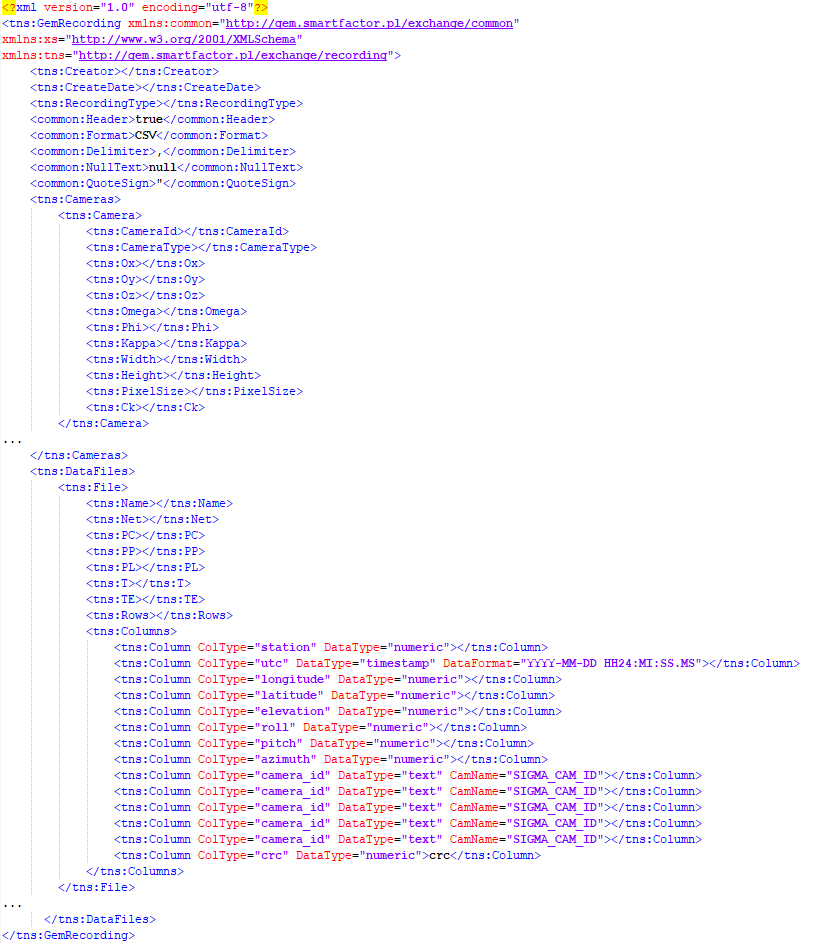 Opis pól:Creator – Dostawca danychCreate Date – czas utworzenia zestawu danych w formacie TimeStampRecordingType – rodzaj zdjęć, np. rectangleHeader – informacja czy w pliku CSV jest nagłówekFormat – format danych w pliku CSV, wartość: CSVDelimiter – znak oddzielający dane w pliku CSV, wartość: ,NullText – tekst zastępujący pustą wartość, wartość: nullQuoteSign – znak w którym znajdują się podawane wartości, wartość: ” (cudzysłów)W sekcji Cameras wymienione są kamery które zostały użyte do wykonania fotorejestracji, każda z kamera jest opisana następującymi parametrami:CameraID – identyfikator kamery, każde ustawienie kamery powinno mieć unikalną znawęCameraType – typ kamery (PC – przednia centralna, PP – przednia prawa, PL – przednia lewa, T – tylna, TE-techniczna, dodatkowa)Ox – przesunięcie centralnego punktu rzutowania od pozycji kamery w osi XOy – przesunięcie centralnego punktu rzutowania od pozycji kamery w osi YOz – przesunięcie centralnego punktu rzutowania od pozycji kamery w osi ZOmega – pochylenie kameryPhi – przechylenie kameryKappa – obrót kameryWidth – szerokość matrycy kamery w pikselachHeight – wysokość matrycy kamery w pikselachPixelSize – rozmiar piksela na matrycy w metrachCk – ogniskowa obiektywu w metrachPixelSize – rozmiar pikselaW sekcji DataFiles opisane są zestawy danych dotyczących drogi, każda sekcja File zawiera informacje dotyczące jednego odcinkaName – nazwa pliku CSV z danymiNet – nazwa odcinka w postaci: węzeł_początkowy-węzęł_końcowyPC – identyfikator kamery centralnej dla odcinkaPP – identyfikator kamery prawej dla odcinkaPL – identyfikator kamery lewej dla odcinkaT – identyfikator kamery tylnej dla odcinkaTE – identyfikator kamery technicznej dla odcinkaRows – liczba wierszy danych w pliku CSVColumns – opis kolumn z danymi znajdującymi się w pliku CSVWymagane są poniższe kolumny:station – pikietaż lokalny zestawu zdjęćUtc – Moment wykonania zdjęcia w formacie z dokładnością do Longitude – Długość geograficzna w standardzie NMEALatitude – Szerokość geograficzna w standardzie NMEAElevation – Wysokość n.p.m. w metrachRoll – przechylenie samochodu w lewo/prawo w stopniachPitch – pochylenie samochodu w przód/tył w stopniachAzimuth – obrót samochodu względem północy w stopniachCamera_id – Wskazanie kamery którą zostało wykonane zdjęcie (wymagane wypisanie wszystkich kamer z zestawu)Crc – suma kontrolna wiersza danychPrzykładowa linia danych pliku *CSV:"0","2016-10-01 16:08:51.750","1558.3801","5214.0863","null","null","null","null","Numer_drogi\camera_0.zip[p_068_0_02251E_00067CD4.jpg]","2728P\camera_1.zip[p_068_1_02251E_00067CD2.jpg]","2728P\camera_2.zip[p_068_2_02251E_00067CD7.jpg]","2728P\camera_3.zip[p_068_3_02251E_00067CD1.jpg]","null","21"Zdjęcia są umieszczane w archiwach zip, wtedy kolumna opisująca zdjęcie z kamery ma następującą postać:nazwa_pliku_zip[nazwa_pliku_ze_zdjęciem]Suma kontrolna jest liczona z całej linii danych do ostatniego przecinka (bez zawierania przecinka) oddzielającego sumę kontrolną od reszty danych.Suma kontrolna polega na wzięciu kolejnych znaków badanej linii i wykonywania operacji xor na znaku aktualnym znaku.Suma kontrolna jest równa wartości bajtowej pierwszego znaku.Dla każdego elementu licząc od elementu 2 do elementu przed ostatnim przecinkiem wykonaj:Suma kontrolna = suma kontrolna XOR wartość bajtowa aktualnego znaku.Na dane elementarne składają się następujące elementy:Plik konfiguracyjny config.xmlPlik(i) .csv z danymi Plik konfiguracyjny powinien znajdować się w katalogu głównym net. Zawiera on informacje o tym, jakie warstwy przekazujemy. Ponadto wskazuje na pliki z danymi i na strukturę tych plików. Pliki z danymi znajdują się w katalogu głównym i zawierają informacje o konkretnych elementach przekazywanych na danej warstwie.Struktura pliku konfiguracyjnego (xml) 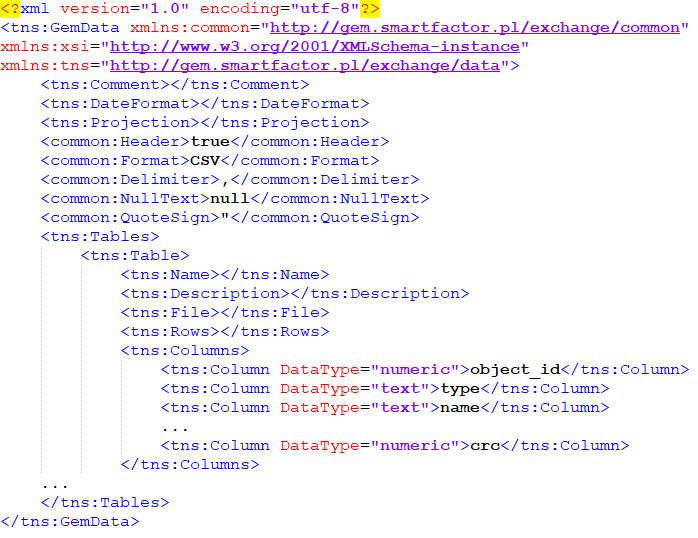 Opis pól:Comment – nazwa importuDateFormat – format datyProjection – projekcja warstw np. 2180Header – informacja czy w pliku CSV jest nagłówekFormat – format danych w pliku CSV, wartość: CSVDelimiter – znak oddzielający dane w pliku CSV, wartość: ,NullText – tekst zastępujący pustą wartość, wartość: nullQuoteSign – znak w którym znajdują się podawane wartości, wartość: ” (cudzysłów)W sekcji Tables opisane są warstwy które będą zaimportowane z plików *CSV:Name – nazwa warstwyFile – nazwa pliku CSV z danymiRows – liczba wierszy danych w pliku CSVColumns – opis kolumn z atrybutami znajdującymi się w pliku CSV.W danych geometrycznych w każdym pliku wymagane są kolumny: object_id – id obiektu dla danej warstwy, typ danych: numericcrc – suma kontrolna, typ danych: numericgeometry – geom  W danych niegeometrycznych w każdym pliku wymagane są kolumny: object_id – id obiektu dla danej warstwy, typ danych: numericcrc – suma kontrolna, typ danych: numericfromsection – węzeł początkowy, wartość typu stringtostation – węzeł końcowy, wartość typu stringfromstation – pikietaż początku, typ danych: numerictostation – pikietaż końca, typ danych: numericLista warstw wymaganych w plikach podstawowych:carriageway.csv/ jezdnie – plik w którym przekazywane są wszystkie geometrie jezdni:carriageway_number – numer jezdni, wartość typu stringone_way – czy droga jest jedno kierunkowa (wartość 0 – nie /1 – tak)net_nodes – nr odcinka do którego należy, wartość typu stringteryt.csv/Teryt – plik w którym przekazywane są wszystkie geometrie granic administracyjnych na danej instancji, warstwa geometryczna powierzchniowa, wymagane dodatkowe atrybuty warstwy:type – typ jednostki, wartość słownikowa: GMI – gmina, POW – powiat, WOJ – województwo,name – nazwa jednostki, wartość typu stringarea_code – kod teryt, wartość typu stringroad_manager.csv/Zarządca drogi – plik przekazujący informacje tabelaryczne o Zarządcy drogiareacode – kod regionu którym zarządza Zarządca, wartość typu stringmanager_name – nazwa Zarządcy, wartość typu stringaddress – adres Zarządcy, wartość typu stringdescription – opis, wartość typu stringregion.csv/Regiony – warstwy reprezentujące regiony do których można przyporządkować użytkowników, wymagane atrybuty dodatkowe warstwy:kod_regionu – kod regionu, wartość typu stringnazwa – nazwa regionu, wartość typu stringadres – adres, wartość typu stringdescription – opis, wartość typu stringnet.csv/Sieć drogowa – warstwa z systemem referencyjnym, geometryczna liniowa wymagane atrybuty dodatkowe warstwy:road – numer drogi, wartość typu stringname – nazwa odcinka, wartość typu stringroute – nazwa przebiegu drogi, wartość typu stringfn – węzeł początkowy, wartość typu stringtn – węzeł końcowy, wartość typu stringlength – długość odcinka, wartość typu numericstartstation – kilometraż początkowy odcinka, wartość typu stringpart – blok drogi, wartość typu numericindex – numer odcinka w bloku drogi, wartość typu numericareacode – kod regionu w którym jest odcinek, wartość typu stringcategory – kategoria odcinka, wartość słownikowa: K – droga krajowa, W – droga wojewódzka, P – droga powiatowa, G – droga gminna, N – droga wewnętrzna class – klasa odcinka, wartość słownikowa: A – autostrada, S – ekspresowa, GP – główna ruchu przyspieszonego, G – główna, Z – zbiorcza, L – lokalna, D – dojazdowanumber_of_carriageways – liczba jezdni, wartość typu numericother_roads.csv – warstwa obrazująca drogi nie będące w zarządzie jednostki administracyjnej do której należy instancja, wymagane dodatkowe atrybuty warstwy:road – numer drogi, wartość typu stringcarriageway_number – numer jezdni, wartość typu numericcategory – kategoria drogi, wartość typu string (K – droga krajowa, W – droga wojewódzka, P – droga powiatowa, G – droga gminna, N – droga wewnętrzna)km.csv/Kilometraż – plik w którym przekazywane są kilometraż poszczególnych odcinków, wymagane atrybuty dodatkowe warstwy:section – odcinek referencyjny (od_węzła-do_węzła)fs – początek pikietaża lokalnego, ts – początek pikietaża lokalnegofkm – kilometr odpowiadający fstkm – kilometr odpowiadający tsSuma kontrolna jest liczona z całej linii danych do ostatniego przecinka (bez zawierania przecinka) oddzielającego sumę kontrolną od reszty danych.Suma kontrolna polega na wzięciu kolejnych znaków badanej linii i wykonywania operacji xor na znaku aktualnym znaku.Suma kontrolna jest równa wartości bajtowej pierwszego znaku.Dla każdego elementu licząc od elementu 2 do elementu przed ostatnim przecinkiem wykonaj:Suma kontrolna = suma kontrolna XOR wartość bajtowa aktualnego znaku.Geometria obiektów powinna być przekazana zgodnie ze standardem WTKNa dane drogowe składają się następujące elementy:Plik konfiguracyjny config.xmlPlik(i) .csv z danymi Plik konfiguracyjny powinien znajdować się w katalogu głównym elements. Zawiera on informacje o tym, jakie warstwy przekazujemy. Ponadto zawiera także wskazania na pliki z danymi i na strukturę tych plików. Pliki z danymi również znajdują się w katalogu głównym i zawierają informacje o konkretnych elementach przekazywanych na danej warstwie.Struktura pliku konfiguracyjnego (xml) 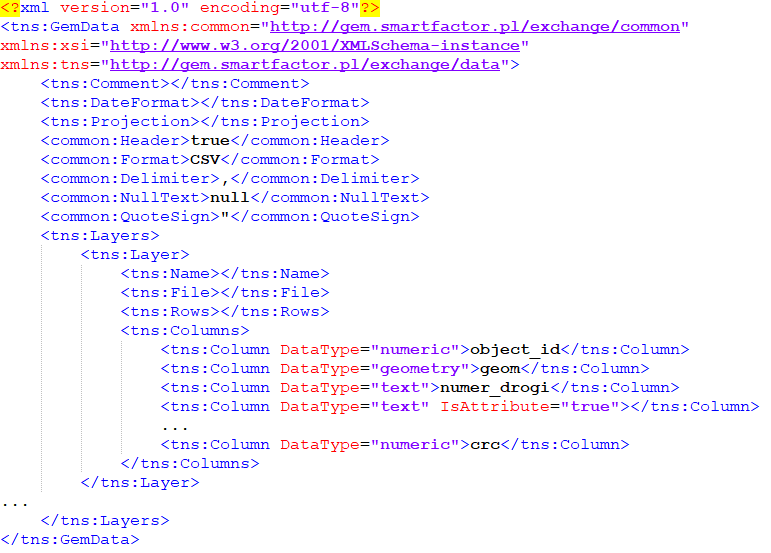 Opis pól:Comment – nazwa importuDateFormat – format datyProjection – projekcja warstw np. 2180Header – informacja czy w pliku CSV jest nagłówekFormat – format danych w pliku CSV, wartość: CSVDelimiter – znak oddzielający dane w pliku CSV, wartość: ,NullText – tekst zastępujący pustą wartość, wartość: nullQuoteSign – znak w którym znajdują się podawane wartości, wartość: ” (cudzysłów)W sekcji Layers opisane są warstwy które będą zaimportowane z plików *CSV:Name – nazwa warstwyFile – nazwa pliku CSV z danymiRows – liczba wierszy danych w pliku CSVColumns – opis kolumn z atrybutami znajdującymi się w pliku CSV.W danych geometrycznych w każdym pliku wymagane są kolumny: object_id – id obiektu dla danej warstwy, typ danych: numericnumer_drogi – numer drogi do której należy obiekt, typ danych: stringcarriageway_number – numer jezdni, typ danych: numericcrc – suma kontrolna, typ danych: numericgeometry – geom  W danych niegeometrycznych w każdym pliku wymagane są kolumny: object_id – id obiektu dla danej warstwy, typ danych: numericnumer_drogi – numer drogi do której należy obiekt, typ danych: stringcarriageway_number – numer jezdni, typ danych: stringcrc – suma kontrolna, typ danych: numericfromsection – węzeł początkowy, typ danych: stringtostation – węzeł końcowy, typ danych: stringfromstation – pikietaż początku, typ danych: numerictostation – pikietaż końca, typ danych: numericDodatkowe kolumny z atrybutami wymagają opatrzenia opisem: IsAttribute="true"
Przykładowa linia danych pliku *CSV:"3","Numer_drogi","ZL","I","GZ","POLYGON((292091.841046446 509583.325625912,292091.849289816 509583.305635983,292096.193545634 509580.966814322,292100.84280613 509579.367620026,292102.005121254 509579.05777613,292102.301882562 509579.597504205,292103.777445734 509578.568022876,292105.863018261 509577.988314942,292106.942899688 509577.83839048,292106.35762044 509580.037282635,292106.538974572 509581.086753895,292106.530731202 509581.086753894,292101.823767119 509582.406089189,292097.553701628 509583.955308666,292093.852428645 509586.024266288,292092.541732866 509587.263641868,292092.541732867 509586.07424111,292092.48402928 509584.574996457,292091.841046446 509583.325625912))","106"Suma kontrolna jest liczona z całej linii danych do ostatniego przecinka (bez zawierania przecinka) oddzielającego sumę kontrolną od reszty danych.Suma kontrolna polega na wzięciu kolejnych znaków badanej linii i wykonywania operacji xor na znaku aktualnym znaku.Suma kontrolna jest równa wartości bajtowej pierwszego znaku.Dla każdego elementu licząc od elementu 2 do elementu przed ostatnim przecinkiem wykonaj:Suma kontrolna = suma kontrolna XOR wartość bajtowa aktualnego znaku.Geometria obiektów powinna być przekazana zgodnie ze standardem WTK.Lista warstw i atrybutów:Słowniki:Warstwy na których przechowywane są informacje oznakowaniu pionowym to:punktowy_element_odblaskowy.csv -  warstwa na której przechowywane są informacje o punktowych elementach odblaskowych,tarcza_oznakowania.csv – lokalizacja wyświetlanie tarczy znak u w programie GEM,slupek.csv – lokalizacja znak znaku (azymut znaku przekazywany jest przez atrybut slupek_orientacja,sygnalizacja.csv – warstwa na której przekazywane są lokalizacje sygnalizatorów świetlnych,wysiegniki.csv -  warstwa na której przekazywane są konstrukcje wsporcze znaków pionowych i sygnalizatorów.W katalogu roadSignMetadata znajduje się plik RoadSignMetadata.csv oraz plik tarcza_oznakowania_metadane.xml. Struktura pliku xml: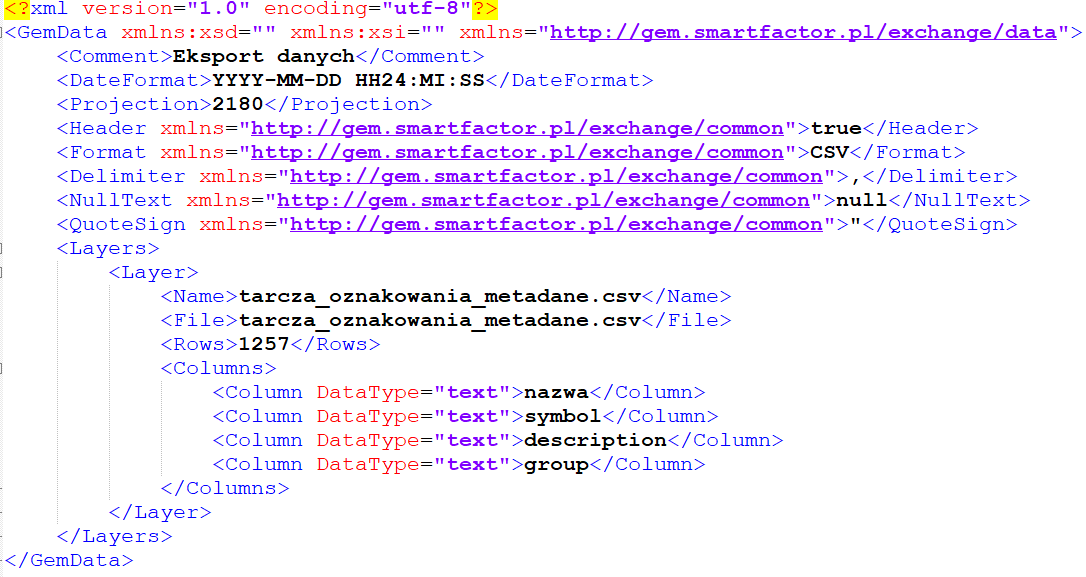 Plik w plku *.csv wymagane są następujące kolumny:name – nazwa pliku zawierającego grafikę tarczy znaku,symbol – symbol znakudescription – opis znakugroup – grupa do której należy znakW katalogu templatesGraphics należy umieścić grafiki tarcz znaków w formacie *.SVG z podziałem na grupy określone w pliku RoadSignMetadata.csvNazwa warstwyNazwa pliku*CSVTyp GeometriisymbolTyp atrybutuSłownikAlejeDRZEWA_ALEJELINESTRINGDRZEWA_ALEJE_RODZAJDICTDRZEWA_ALEJE_RODZAJAlejeDRZEWA_ALEJELINESTRINGDRZEWA_ALEJE_DATA_NASADZENIADATAAlejeDRZEWA_ALEJELINESTRINGDRZEWA_ALEJE_ALEJE_CHRONIONEBOOLBarieryBARIERYLINESTRINGBARIERY_RODZAJDICTBARIERY_RODZAJBarieryBARIERYLINESTRINGBARIERY_UWAGISTRINGBarieryBARIERYLINESTRINGBARIERY_DATA_WPROWADZENIADATAChodnikCHODNIKPOLYGONCHODNIK_NAWIERZCHNIADICTEL_POWIERZCHNIOWE_NAWIERZCHNIAChodnikCHODNIKPOLYGONCHODNIK_KRAWEZNIKDICTEL_POWIERZCHNIOWE_KRAWEZNIKChodnikCHODNIKPOLYGONCHODNIK_SZEROKOSC_SREDNIAREALChodnikCHODNIKPOLYGONCHODNIK_UWAGISTRINGKlasa technicznaKLASA_TECHNICZNALINESTRINGKLASA_TECHNICZNA_RODZAJKLASA_TECHNICZNA_RODZAJKlasa technicznaKLASA_TECHNICZNALINESTRINGKLASA_TECHNICZNA_UWAGIKlasa technicznaKLASA_TECHNICZNALINESTRINGKLASA_TECHNICZNA_DATA_WPROWADZENIAChodnikCHODNIKPOLYGONCHODNIK_DATA_WPROWADZENIADATAChodnikCHODNIKPOLYGONROK_WYKONANIAINTDroga o ruchu rowerowymDROGA_ROWEROWAPOLYGONDROGA_ROWEROWA_NAWIERZCHNIADICTEL_POWIERZCHNIOWE_NAWIERZCHNIADroga o ruchu rowerowymDROGA_ROWEROWAPOLYGONDROGA_ROWEROWA_KRAWEZNIKDICTEL_POWIERZCHNIOWE_KRAWEZNIKDroga o ruchu rowerowymDROGA_ROWEROWAPOLYGONDROGA_ROWEROWA_SZEROKOSC_SREDNIAREALObszar zabudowany/niezabudowanyOBSZAR_ZABUD_NIEZABUDLINESTRINGOBSZARY_ZABUD_NIEZABUD_TYPOBSZARY_ZABUD_NIEZABUD_TYPObszar zabudowany/niezabudowanyOBSZAR_ZABUD_NIEZABUDLINESTRINGOBSZARY_ZABUD_NIEZABUD_RODZAJ_PRZEKROJUOBSZARY_ZABUD_NIEZABUD_RODZAJ_PRZEKROJUObszar miejski/pozamiejskiOBSZAR_MIEJSKI_POZAMIEJSKILINESTRINGOBSZAR_MIEJSKI_POZAMIEJSKI_TYPOBSZAR_MIEJSKI_POZAMIEJSKI_TYPObszar miejski/pozamiejskiOBSZAR_MIEJSKI_POZAMIEJSKILINESTRINGOBSZAR_MIEJSKI_POZAMIEJSKI_GMINAObszar miejski/pozamiejskiOBSZAR_MIEJSKI_POZAMIEJSKILINESTRINGOBSZAR_MIEJSKI_POZAMIEJSKI_POWIATDroga o ruchu rowerowymDROGA_ROWEROWAPOLYGONDROGA_ROWEROWA_UWAGISTRINGDroga o ruchu rowerowymDROGA_ROWEROWAPOLYGONDROGA_ROWEROWA_DATA_WPROWADZENIADATADroga o ruchu rowerowymDROGA_ROWEROWAPOLYGONROK_WYKONANIAINTDrzewaDRZEWAPOINTDRZEWA_RODZAJDICTDRZEWA_RODZAJDrzewaDRZEWAPOINTDRZEWA_DATA_NASADZENIADATADrzewaDRZEWAPOINTDRZEWA_ALEJE_CHRONIONEBOOLDrzewaDRZEWAPOINTGATUNEKSTRINGElement bezpieczeństwa ruchuELEMENT_BEZPIECZENSTWA_RUCHUPOINTDATA_INWENTARYZACJIDATAEtykietyETYKIETYPOLYGONETYKIETY_TRESCSTRINGInnePOWIERZCHNIE_INNEPOLYGONPOWIERZCHNIE_INNE_NAWIERZCHNIADICTEL_POWIERZCHNIOWE_NAWIERZCHNIAOgraniczenia skrajni drogowejOGRANICZENIA_SKRAJNI_DROGOWEJLINESTRINGOGRANICZENIA_SKRAJNI_DROGOWEJ_RODZAJOGRANICZENIA_SKRAJNI_DROGOWEJ_RODZAJOgraniczenia skrajni drogowejOGRANICZENIA_SKRAJNI_DROGOWEJLINESTRINGOGRANICZENIA_SKRAJNI_DROGOWEJ_WYSOKOSCOgraniczenia skrajni drogowejOGRANICZENIA_SKRAJNI_DROGOWEJLINESTRINGOGRANICZENIA_SKRAJNI_DROGOWEJ_SZEROKOSCOgraniczenia skrajni drogowejOGRANICZENIA_SKRAJNI_DROGOWEJLINESTRINGOGRANICZENIA_SKRAJNI_DROGOWEJ_ODL_LEWAOgraniczenia skrajni drogowejOGRANICZENIA_SKRAJNI_DROGOWEJLINESTRINGOGRANICZENIA_SKRAJNI_DROGOWEJ_ODL_PRAWAOgraniczenia skrajni drogowejOGRANICZENIA_SKRAJNI_DROGOWEJLINESTRINGOGRANICZENIA_SKRAJNI_DROGOWEJ_UWAGIOgraniczenia skrajni drogowejOGRANICZENIA_SKRAJNI_DROGOWEJLINESTRINGOGRANICZENIA_SKRAJNI_DROGOWEJ_DATA_WPROWADZENIAInnePOWIERZCHNIE_INNEPOLYGONPOWIERZCHNIE_INNE_RODZAJDICTPOWIERZCHNIE_INNE_RODZAJInnePOWIERZCHNIE_INNEPOLYGONPOWIERZCHNIE_INNE_SZEROKOSC_SREDNIAREALInnePOWIERZCHNIE_INNEPOLYGONPOWIERZCHNIE_INNE_UWAGISTRINGInnePOWIERZCHNIE_INNEPOLYGONPOWIERZCHNIE_INNE_DATA_WPROWADZENIADATAInnePOWIERZCHNIE_INNEPOLYGONROK_WYKONANIAINTJezdnia drogi dochodzącejDROGA_DOCHODZACAPOLYGONDROGA_DOCHODZACA_NAWIERZCHNIADICTEL_POWIERZCHNIOWE_NAWIERZCHNIAJezdnia drogi dochodzącejDROGA_DOCHODZACAPOLYGONDROGA_DOCHODZACA_SZEROKOSC_SREDNIAREALJezdnia drogi dochodzącejDROGA_DOCHODZACAPOLYGONROK_WYKONANIAINTJezdnia głównaJEZDNIA_GLOWNAPOLYGONJEZDNIA_GLOWNA_NAWIERZCHNIADICTEL_POWIERZCHNIOWE_NAWIERZCHNIAJezdnia głównaJEZDNIA_GLOWNAPOLYGONJEZDNIA_GLOWNA_SZEROKOSC_SREDNIAREALJezdnia głównaJEZDNIA_GLOWNAPOLYGONJEZDNIA_GLOWNA_UWAGISTRINGJezdnia głównaJEZDNIA_GLOWNAPOLYGONJEZDNIA_GLOWNA_DATA_WPROWADZENIADATAJezdnia głównaJEZDNIA_GLOWNAPOLYGONJEZDNIA_GLOWNA_KOLORDICTJEZDNIA_GLOWNA_KOLORJezdnia głównaJEZDNIA_GLOWNAPOLYGONROK_WYKONANIAINTJezdnia zbiorczo-rozprowadzającaJEZDNIA_ZBIOR_ROZPRPOLYGONJEZDNIA_ZBIOR_ROZPR_NAWIERZCHNIADICTEL_POWIERZCHNIOWE_NAWIERZCHNIAJezdnia zbiorczo-rozprowadzającaJEZDNIA_ZBIOR_ROZPRPOLYGONJEZDNIA_ZBIOR_ROZPR_SZEROKOSC_SREDNIAREALJezdnia zbiorczo-rozprowadzającaJEZDNIA_ZBIOR_ROZPRPOLYGONJEZDNIA_ZBIOR_ROZPR_UWAGISTRINGJezdnia zbiorczo-rozprowadzającaJEZDNIA_ZBIOR_ROZPRPOLYGONJEZDNIA_ZBIOR_ROZPR_DATA_WPROWADZENIADATAJezdnia zbiorczo-rozprowadzającaJEZDNIA_ZBIOR_ROZPRPOLYGONROK_WYKONANIAINTJezdnieJEZDNIELINESTRINGNR_JEZDNIJezdnieJEZDNIELINESTRINGCZY_JEDNOKIERUNKOWAKonstrukcje oporoweKONSTRUKCJE_OPOROWELINESTRINGKONSTRUKCJE_OPOROWE_MIEJSCOWOSCSTRINGSkrzyżowanie z kolejąSKRZYZOWANIE_Z_KOLEJALINESTRINGSKRZYZOWANIE_Z_KOLEJA_RODZAJSKRZYZOWANIE_Z_KOLEJA_RODZAJSkrzyżowanie z kolejąSKRZYZOWANIE_Z_KOLEJALINESTRINGSKRZYZOWANIE_Z_KOLEJA_DLUG_PRZEJAZDUSkrzyżowanie z kolejąSKRZYZOWANIE_Z_KOLEJALINESTRINGSKRZYZOWANIE_Z_KOLEJA_ZABEZPSKRZYZOWANIE_Z_KOLEJA_ZABEZPSkrzyżowanie z kolejąSKRZYZOWANIE_Z_KOLEJALINESTRINGSKRZYZOWANIE_Z_KOLEJA_KAT_SKRZYZOWANIASkrzyżowanie z kolejąSKRZYZOWANIE_Z_KOLEJALINESTRINGSKRZYZOWANIE_Z_KOLEJA_UWAGISkrzyżowanie z kolejąSKRZYZOWANIE_Z_KOLEJALINESTRINGSKRZYZOWANIE_Z_KOLEJA_DATA_WPROWADZENIASkrzyżowanie z drogąSKRZYZOWANIE_Z_DROGAPOINTSKRZYZOWANIE_Z_DROGA_RODZAJSKRZYZOWANIE_Z_DROGA_RODZAJSkrzyżowanie z drogąSKRZYZOWANIE_Z_DROGAPOINTSKRZYZOWANIE_Z_DROGA_LISTA_DROGSkrzyżowanie z drogąSKRZYZOWANIE_Z_DROGAPOINTSKRZYZOWANIE_Z_DROGA_NR_PKT_REFSkrzyżowanie z drogąSKRZYZOWANIE_Z_DROGAPOINTSKRZYZOWANIE_Z_DROGA_KATEGORIASYSTEM_REFERENCYJNY_KATEGORIA_DROGISkrzyżowanie z drogąSKRZYZOWANIE_Z_DROGAPOINTSKRZYZOWANIE_Z_DROGA_UWAGISkrzyżowanie z drogąSKRZYZOWANIE_Z_DROGAPOINTSKRZYZOWANIE_Z_DROGA_DATA_WPROWADZENIAKonstrukcje oporoweKONSTRUKCJE_OPOROWELINESTRINGKONSTRUKCJE_OPOROWE_USYTUOWANIEDICTKONSTRUKCJE_OPOROWE_USYTUOWANIEKonstrukcje oporoweKONSTRUKCJE_OPOROWELINESTRINGKONSTRUKCJE_OPOROWE_NOSNOSCINTUliceULICELINESTRINGULICE_NAZWAKonstrukcje oporoweKONSTRUKCJE_OPOROWELINESTRINGKONSTRUKCJE_OPOROWE_DLUGOSCREALKonstrukcje oporoweKONSTRUKCJE_OPOROWELINESTRINGKONSTRUKCJE_OPOROWE_LICZBA_PRZESELINTKonstrukcje oporoweKONSTRUKCJE_OPOROWELINESTRINGKONSTRUKCJE_OPOROWE_SZER_JEZDNIREALKonstrukcje oporoweKONSTRUKCJE_OPOROWELINESTRINGKONSTRUKCJE_OPOROWE_SZER_CHODNIKA_PRAWAREALKonstrukcje oporoweKONSTRUKCJE_OPOROWELINESTRINGKONSTRUKCJE_OPOROWE_SZER_CHODNIKA_LEWAREALKonstrukcje oporoweKONSTRUKCJE_OPOROWELINESTRINGKONSTRUKCJE_OPOROWE_KAT_SKRZYZOWANIAINTKonstrukcje oporoweKONSTRUKCJE_OPOROWELINESTRINGKONSTRUKCJE_OPOROWE_DATA_BUDOWYDATAKonstrukcje oporoweKONSTRUKCJE_OPOROWELINESTRINGKONSTRUKCJE_OPOROWE_MATERIALSTRINGKonstrukcje oporoweKONSTRUKCJE_OPOROWELINESTRINGKONSTRUKCJE_OPOROWE_RODZAJ_PRZESZKSTRINGKonstrukcje oporoweKONSTRUKCJE_OPOROWELINESTRINGKONSTRUKCJE_OPOROWE_JNISTRINGAwarieAWARIAPOINTAWARIA_RODZAJAwarieAWARIAPOINTAWARIA_SPOSOB_USUNIECIAAwarieAWARIAPOINTAWARIA_DATA_WYSTAPIENIAAwarieAWARIAPOINTAWARIA_DATA_USUNIECIAKatastrofyKATASTROFAPOINTKATASTROFA_PROTOKOL_DATAKatastrofyKATASTROFAPOINTKATASTROFA_PROTOKOL_NUMERKatastrofyKATASTROFAPOINTKATASTROFA_DATA_WYSTAPIENIAKatastrofyKATASTROFAPOINTKATASTROFA_DATA_USUNIECIAKatastrofyKATASTROFAPOINTKATASTROFA_ZAKRES_USZKODZENKatastrofyKATASTROFAPOINTKATASTROFA_PRZYCZYNAWypadkiWYPADEKPOINTWYPADEK_CHARAKTERWYPADEK_CHARAKTERWypadkiWYPADEKPOINTWYPADEK_L_OFIAR_RANNYCHWypadkiWYPADEKPOINTWYPADEK_L_OFIAR_SMIERTELNYCHWypadkiWYPADEKPOINTWYPADEK_DATAŁuki poziomeLUKI_POZIOMELINESTRINGLUKI_POZIOME_PROMIENŁuki poziomeLUKI_POZIOMELINESTRINGLUKI_POZIOME_CHARAKTERYSTYKALUKI_POZIOME_CHARAKTERYSTYKAŁuki poziomeLUKI_POZIOMELINESTRINGLUKI_POZIOME_DLUGOSCŁuki poziomeLUKI_POZIOMELINESTRINGLUKI_POZIOME_PRZECHYLKA_PROCENTOWAŁuki poziomeLUKI_POZIOMELINESTRINGLUKI_POZIOME_PRZECHYLKA_RODZAJLUKI_POZIOME_PRZECHYLKA_RODZAJŁuki poziomeLUKI_POZIOMELINESTRINGLUKI_POZIOME_KRZYWA_PRZEJSCIOWANośność drogiNOSNOSC_DROGILINESTRINGNOSNOSC_DROGIPochylenia/łuki pionoweLUKI_PIONOWELINESTRINGLUKI_PIONOWE_RODZAJLUKI_PIONOWE_RODZAJPochylenia/łuki pionoweLUKI_PIONOWELINESTRINGLUKI_PIONOWE_WIELKOSCPochylenia/łuki pionoweLUKI_PIONOWELINESTRINGLUKI_PIONOWE_CAHRAKTERYSYTKALUKI_PIONOWE_CAHRAKTERYSYTKAPochylenia/łuki pionoweLUKI_PIONOWELINESTRINGLUKI_PIONOWE_DLUGOSCPochylenia/łuki pionoweLUKI_PIONOWELINESTRINGLUKI_PIONOWE_INFORMACJERuchRUCHLINESTRINGRUCH_SDRRuchRUCHLINESTRINGRUCH_KRRuchRUCHLINESTRINGRUCH_NA_PRZEJ_GRANRuchRUCHLINESTRINGRUCH_NATEZ_NA_PRZEJ_GRANRuchRUCHLINESTRINGRUCH_UMOWNYRuchRUCHLINESTRINGRUCH_UMOWNY_PGUtrzymanie letnieUTRZYMANIE_LETNIELINESTRINGUTRZYMANIE_LETNIE_STANDARDUTRZYMANIE_LETNIE_STANDARDUtrzymanie zimoweUTRZYMANIE_ZIMOWELINESTRINGUTRZYMANIE_ZIMOWE_STANDARDUTRZYMANIE_ZIMOWE_STANDARDPodział własnościowyPODZIAL_WLASNOSCIOWYLINESTRINGPODZIAL_WLASNOSCIOWY_NR_DZIALKIPodział własnościowyPODZIAL_WLASNOSCIOWYLINESTRINGPODZIAL_WLASNOSCIOWY_WLASCICIELPrzebudowy budowyPRZEBUDOWY_BUDOWYLINESTRINGPRZEBUDOWY_BUDOWY_ZMIANA_PRZEKROJUPrzebudowy budowyPRZEBUDOWY_BUDOWYLINESTRINGPRZEBUDOWY_BUDOWY_ZMIANA_PRZEBIEGUPrzebudowy budowyPRZEBUDOWY_BUDOWYLINESTRINGPRZEBUDOWY_BUDOWY_TECHNOLOGIAPrzebudowy budowyPRZEBUDOWY_BUDOWYLINESTRINGPRZEBUDOWY_BUDOWY_ELEMENT_DROGIPrzebudowy budowyPRZEBUDOWY_BUDOWYLINESTRINGPRZEBUDOWY_BUDOWY_DATAPrzebudowy budowyPRZEBUDOWY_BUDOWYLINESTRINGPRZEBUDOWY_BUDOWY_POWIERZCHNIAPrzebudowy budowyPRZEBUDOWY_BUDOWYLINESTRINGWYKONAWCARemontyREMONTYLINESTRINGREMONTY_ODNOWA_NAW_Z_WYROWRemontyREMONTYLINESTRINGREMONTY_ODNOWA_NAW_BEZ_WYROWRemontyREMONTYLINESTRINGREMONTY_TECHNOLOGIARemontyREMONTYLINESTRINGREMONTY_GRUBOŚĆRemontyREMONTYLINESTRINGREMONTY_POWIERZCHNIARemontyREMONTYLINESTRINGREMONTY_OBJAZDRemontyREMONTYLINESTRINGREMONTY_POCZATEK_REMONTURemontyREMONTYLINESTRINGREMONTY_KONIEC_REMONTURemontyREMONTYLINESTRINGREMONTY_ODBIOR_PRACRemontyREMONTYLINESTRINGWYKONAWCAKonstrukcje oporoweKONSTRUKCJE_OPOROWELINESTRINGKONSTRUKCJE_OPOROWE_MLCSTRINGKonstrukcje oporoweKONSTRUKCJE_OPOROWELINESTRINGKONSTRUKCJE_OPOROWE_NOSNOSC_PROJREALKonstrukcje oporoweKONSTRUKCJE_OPOROWELINESTRINGKONSTRUKCJE_OPOROWE_SKRAJNIA_NA_PIONOWAREALKonstrukcje oporoweKONSTRUKCJE_OPOROWELINESTRINGKONSTRUKCJE_OPOROWE_SKRAJNIA_NA_POZIOMAREALKonstrukcje oporoweKONSTRUKCJE_OPOROWELINESTRINGKONSTRUKCJE_OPOROWE_SKRAJNIA_POD_PIONOWAREALKonstrukcje oporoweKONSTRUKCJE_OPOROWELINESTRINGKONSTRUKCJE_OPOROWE_SKRAJNIA_POD_POZIOMAREALKonstrukcje oporoweKONSTRUKCJE_OPOROWELINESTRINGKONSTRUKCJE_OPOROWE_OGRANICZENIESTRINGKonstrukcje oporoweKONSTRUKCJE_OPOROWELINESTRINGKONSTRUKCJE_OPOROWE_WSPOL_GEOGSTRINGLinia odniesieniaLINIA_ODNIESIENIALINESTRINGTEKST_TOPSTRINGLinia odniesieniaLINIA_ODNIESIENIALINESTRINGTEKST_BOTTOMSTRINGMalowane oznakowanie pionoweMALOWANE_OZNAKOWANIE_PIONOWELINESTRINGMALOWANE_OZNAKOWANIE_PIONOWE_SYMBOLDICTMALOWANE_OZNAKOWANIE_PIONOWE_SYMBOLMalowane oznakowanie pionoweMALOWANE_OZNAKOWANIE_PIONOWELINESTRINGMALOWANE_OZNAKOWANIE_PIONOWE_RODZAJDICTOZNAKOWANIE_POZIOME_RODZAJMalowane oznakowanie pionoweMALOWANE_OZNAKOWANIE_PIONOWELINESTRINGMALOWANE_OZNAKOWANIE_PIONOWE_RODZAJ_DROGIDICTMALOWANE_OZNAKOWANIE_PIONOWE_RODZAJ_DROGIMalowane oznakowanie pionowe B-33MALOWANE_OZNAKOWANIE_PIONOWE_B33LINESTRINGMALOWANE_OZNAKOWANIE_PIONOWE_B33_RODZAJDICTOZNAKOWANIE_POZIOME_RODZAJMalowane oznakowanie pionowe B-33MALOWANE_OZNAKOWANIE_PIONOWE_B33LINESTRINGMALOWANE_OZNAKOWANIE_PIONOWE_B33_RODZAJ_DROGIDICTMALOWANE_OZNAKOWANIE_PIONOWE_B33_RODZAJ_DROGIMalowane oznakowanie pionowe B-33MALOWANE_OZNAKOWANIE_PIONOWE_B33LINESTRINGMALOWANE_OZNAKOWANIE_PIONOWE_B33_TYP_MALOWANIADICTMALOWANE_OZNAKOWANIE_PIONOWE_B33_TYP_MALOWANIAMalowane oznakowanie pionowe B-33MALOWANE_OZNAKOWANIE_PIONOWE_B33LINESTRINGMALOWANE_OZNAKOWANIE_PIONOWE_B33_PREDKOSCDICTMALOWANE_OZNAKOWANIE_PIONOWE_B33_PREDKOSCMalowanie jezdniMALOWANIE_JEZDNIPOLYGONMALOWANIE_JEZDNI_KOLORDICTMALOWANIE_JEZDNI_KOLORMalowanie jezdniMALOWANIE_JEZDNIPOLYGONDATA_INWENTARYZACJIDATAMalowanie oznakowania poziomegoOZNAKOWANIE_POZIOME_MALOWANIEPOLYGONOZNAKOWANIE_POZIOME_MALOWANIE_KOLORDICTOZNAKOWANIE_POZIOME_MALOWANIE_KOLORMalowanie oznakowania poziomegoOZNAKOWANIE_POZIOME_MALOWANIEPOLYGONDATA_INWENTARYZACJIDATANapisy na jezdniPROJEKTOWANE_OZNAKOWANIE_POZIOME_P_NAPISY_NA_JEZDNILINESTRINGPROJEKTOWANE_OZNAKOWANIE_POZIOME_P_NAPISY_NA_JEZDNI_SYMBOLDICTPROJEKTOWANE_OZNAKOWANIE_POZIOME_P_NAPISY_NA_JEZDNI_SYMBOLNapisy na jezdniPROJEKTOWANE_OZNAKOWANIE_POZIOME_P_NAPISY_NA_JEZDNILINESTRINGPROJEKTOWANE_OZNAKOWANIE_POZIOME_P_NAPISY_NA_JEZDNI_NAPISSTRINGNapisy na jezdniPROJEKTOWANE_OZNAKOWANIE_POZIOME_P_NAPISY_NA_JEZDNILINESTRINGPROJEKTOWANE_OZNAKOWANIE_POZIOME_P_NAPISY_NA_JEZDNI_TYPDICTPROJEKTOWANE_OZNAKOWANIE_POZIOME_P_NAPISY_NA_JEZDNI_TYPNapisy na jezdniPROJEKTOWANE_OZNAKOWANIE_POZIOME_P_NAPISY_NA_JEZDNILINESTRINGPROJEKTOWANE_OZNAKOWANIE_POZIOME_P_NAPISY_NA_JEZDNI_RODZAJDICTOZNAKOWANIE_POZIOME_RODZAJNapisy na jezdniPROJEKTOWANE_OZNAKOWANIE_POZIOME_P_NAPISY_NA_JEZDNILINESTRINGDATA_INWENTARYZACJIDATAObiekty mostoweOBIEKTY_MOSTOWELINESTRINGOBIEKTY_MOSTOWE_RODZAJ_OBIEKTUDICTOBIEKTY_MOSTOWE_RODZAJObiekty mostoweOBIEKTY_MOSTOWELINESTRINGOBIEKTY_MOSTOWE_MIEJSCOWOSCSTRINGObiekty mostoweOBIEKTY_MOSTOWELINESTRINGOBIEKTY_MOSTOWE_NOSNOSCSTRINGObiekty mostoweOBIEKTY_MOSTOWELINESTRINGOBIEKTY_MOSTOWE_DLUGOSC_CALKOWITAREALObiekty mostoweOBIEKTY_MOSTOWELINESTRINGOBIEKTY_MOSTOWE_SZER_CALKOWITA_OBIEKTUREALObiekty mostoweOBIEKTY_MOSTOWELINESTRINGOBIEKTY_MOSTOWE_POWIERZCHNIA_CALKOWITAREALObiekty mostoweOBIEKTY_MOSTOWELINESTRINGOBIEKTY_MOSTOWE_LICZBA_PRZESELINTObiekty mostoweOBIEKTY_MOSTOWELINESTRINGOBIEKTY_MOSTOWE_SZER_JEZDNIREALObiekty mostoweOBIEKTY_MOSTOWELINESTRINGOBIEKTY_MOSTOWE_SZER_CHODNIKA_PRAWAREALObiekty mostoweOBIEKTY_MOSTOWELINESTRINGOBIEKTY_MOSTOWE_SZER_CHODNIKA_LEWAREALObiekty mostoweOBIEKTY_MOSTOWELINESTRINGOBIEKTY_MOSTOWE_KAT_SKRZYZOWANIAREALObiekty mostoweOBIEKTY_MOSTOWELINESTRINGOBIEKTY_MOSTOWE_DATA_BUDOWYSTRINGObiekty mostoweOBIEKTY_MOSTOWELINESTRINGOBIEKTY_MOSTOWE_MATERIALSTRINGObiekty mostoweOBIEKTY_MOSTOWELINESTRINGOBIEKTY_MOSTOWE_RODZAJ_PRZESZKSTRINGObiekty mostoweOBIEKTY_MOSTOWELINESTRINGOBIEKTY_MOSTOWE_JNISTRINGObiekty mostoweOBIEKTY_MOSTOWELINESTRINGOBIEKTY_MOSTOWE_MLCSTRINGObiekty mostoweOBIEKTY_MOSTOWELINESTRINGOBIEKTY_MOSTOWE_NOSNOSC_PROJSTRINGObiekty mostoweOBIEKTY_MOSTOWELINESTRINGOBIEKTY_MOSTOWE_SKRAJNIA_NA_PIONOWAREALObiekty mostoweOBIEKTY_MOSTOWELINESTRINGOBIEKTY_MOSTOWE_SKRAJNIA_NA_POZIOMAREALObiekty mostoweOBIEKTY_MOSTOWELINESTRINGOBIEKTY_MOSTOWE_SKRAJNIA_POD_PIONOWAREALObiekty mostoweOBIEKTY_MOSTOWELINESTRINGOBIEKTY_MOSTOWE_SKRAJNIA_POD_POZIOMAREALObiekty mostoweOBIEKTY_MOSTOWELINESTRINGOBIEKTY_MOSTOWE_OGRANICZENIESTRINGObiekty mostoweOBIEKTY_MOSTOWELINESTRINGOBIEKTY_MOSTOWE_OCENA_STANU_TECHNICZNEGOINTObiekty mostoweOBIEKTY_MOSTOWELINESTRINGOBIEKTY_MOSTOWE_WSPOL_GEOGSTRINGObiekty mostoweOBIEKTY_MOSTOWELINESTRINGOBIEKTY_MOSTOWE_TYMCZASOWYSTRINGObiekty przydrożneOBIEKTY_PRZYDROZNEPOINTOBIEKTY_PRZYDROZNE_RODZAJDICTOBIEKTY_PRZYDROZNE_RODZAJObiekty przydrożneOBIEKTY_PRZYDROZNEPOINTOBIEKTY_PRZYDROZNE_WYPOSAZENIESTRINGObiekty przydrożneOBIEKTY_PRZYDROZNEPOINTOBIEKTY_PRZYDROZNE_ROK_BUDOWYINTObiekty przydrożneOBIEKTY_PRZYDROZNEPOINTOBIEKTY_PRZYDROZNE_UWAGISTRINGObiekty przydrożneOBIEKTY_PRZYDROZNEPOINTOBIEKTY_PRZYDROZNE_DATA_WPROWADZENIADATAOdwodnienie (linie)ODWODNIENIE_LINIELINESTRINGODWODNIENIE_LINIE_RODZAJDICTODWODNIENIE_LINIE_RODZAJOdwodnienie (powierzchnie) ODWODNIENIE_POWIERZCHNIEPOLYGONODWODNIENIE_POWIERZCHNIE_RODZAJDICTODWODNIENIE_POWIERZCHNIE_RODZAJOdwodnienie (powierzchnie) ODWODNIENIE_POWIERZCHNIEPOLYGONODWODNIENIE_POWIERZCHNIE_NAWIERZCHNIADICTEL_POWIERZCHNIOWE_NAWIERZCHNIAOdwodnienie (powierzchnie) ODWODNIENIE_POWIERZCHNIEPOLYGONODWODNIENIE_POWIERZCHNIE_GLEBOKOSCINTOdwodnienie (powierzchnie) ODWODNIENIE_POWIERZCHNIEPOLYGONODWODNIENIE_POWIERZCHNIE_SZEROKOSC_SREDNIAREALOdwodnienie (powierzchnie) ODWODNIENIE_POWIERZCHNIEPOLYGONODWODNIENIE_POWIERZCHNIE_UWAGISTRINGOdwodnienie (powierzchnie) ODWODNIENIE_POWIERZCHNIEPOLYGONODWODNIENIE_POWIERZCHNIE_DATA_WPROWADZENIADATAOdwodnienie (powierzchnie) ODWODNIENIE_POWIERZCHNIEPOLYGONROK_WYKONANIAINTOdwodnienie (punkty) ODWODNIENIE_PUNKTYPOINTODWODNIENIE_PUNKTY_RODZAJDICTODWODNIENIE_PUNKTY_RODZAJOdwodnienie (punkty) ODWODNIENIE_PUNKTYPOINTODWODNIENIE_PUNKTY_UWAGISTRINGOdwodnienie (punkty) ODWODNIENIE_PUNKTYPOINTODWODNIENIE_PUNKTY_DATA_WPROWADZENIADATAOpaskaOPASKAPOLYGONOPASKA_NAWIERZCHNIADICTEL_POWIERZCHNIOWE_NAWIERZCHNIAOpaskaOPASKAPOLYGONOPASKA_KRAWEZNIKDICTEL_POWIERZCHNIOWE_KRAWEZNIKOpaskaOPASKAPOLYGONOPASKA_SZEROKOSC_SREDNIAREALOpaskaOPASKAPOLYGONOPASKA_UWAGISTRINGOpaskaOPASKAPOLYGONOPASKA_DATA_WPROWADZENIADATAOpaskaOPASKAPOLYGONROK_WYKONANIAINTOświetlenieOSWIETLENIEPOINTOSWIETLENIE_RODZAJDICTOSWIETLENIE_RODZAJOświetlenieOSWIETLENIEPOINTOSWIETLENIE_MOCOWANIEDICTOSWIETLENIE_MOCOWANIEOświetlenieOSWIETLENIEPOINTOSWIETLENIE_WLASCICIELSTRINGOświetlenieOSWIETLENIEPOINTOSWIETLENIE_LICZBA_OPRAWINTOświetlenieOSWIETLENIEPOINTOSWIETLENIE_MATERIAL_SLUPADICTOSWIETLENIE_MATERIAL_SLUPAOświetlenieOSWIETLENIEPOINTOSWIETLENIE_UWAGISTRINGOświetlenieOSWIETLENIEPOINTOSWIETLENIE_DATA_WPROWADZENIADATAOznakowanie poziomeOZNAKOWANIE_POZIOME_POWIERZCHNIEPOLYGONOZNAKOWANIE_POZIOME_POWIERZCHNIE_SYMBOLDICTOZNAKOWANIE_POZIOME_SYMBOLOznakowanie poziomeOZNAKOWANIE_POZIOME_POWIERZCHNIEPOLYGONOZNAKOWANIE_POZIOME_POWIERZCHNIE_RODZAJDICTOZNAKOWANIE_POZIOME_POWIERZCHNIE_RODZAJOznakowanie poziomeOZNAKOWANIE_POZIOME_POWIERZCHNIEPOLYGONOZNAKOWANIE_POZIOME_POWIERZCHNIE_DATA_WYKONANIADATAOznakowanie poziomeOZNAKOWANIE_POZIOME_POWIERZCHNIEPOLYGONOZNAKOWANIE_POZIOME_POWIERZCHNIE_DATA_ODBIORUDATAOznakowanie poziomeOZNAKOWANIE_POZIOME_POWIERZCHNIEPOLYGONOZNAKOWANIE_POZIOME_POWIERZCHNIE_DATA_USUNIECIADATAOznakowanie poziomeOZNAKOWANIE_POZIOME_POWIERZCHNIEPOLYGONOZNAKOWANIE_POZIOME_POWIERZCHNIE_DATA_INWENTARYZACJIDATAOznakowanie poziomeOZNAKOWANIE_POZIOME_POWIERZCHNIEPOLYGONOZNAKOWANIE_POZIOME_POWIERZCHNIE_PROJEKTSTRINGOznakowanie poziomeOZNAKOWANIE_POZIOME_POWIERZCHNIEPOLYGONOZNAKOWANIE_POZIOME_POWIERZCHNIE_ZLECENIESTRINGOznakowanie poziomeOZNAKOWANIE_POZIOME_POWIERZCHNIEPOLYGONOZNAKOWANIE_POZIOME_POWIERZCHNIE_UWAGISTRINGOznakowanie poziomeOZNAKOWANIE_POZIOME_POWIERZCHNIEPOLYGONOZNAKOWANIE_POZIOME_POWIERZCHNIE_KOLORSTRINGOznakowanie poziome liniePROJEKTOWANE_OZNAKOWANIE_POZIOME_LINIELINESTRINGPROJEKTOWANE_OZNAKOWANIE_POZIOME_LINIE_SYMBOLDICTPROJEKTOWANE_OZNAKOWANIE_POZIOME_LINIE_SYMBOLOznakowanie poziome liniePROJEKTOWANE_OZNAKOWANIE_POZIOME_LINIELINESTRINGPROJEKTOWANE_OZNAKOWANIE_POZIOME_LINIE_RODZAJDICTOZNAKOWANIE_POZIOME_RODZAJOznakowanie poziome liniePROJEKTOWANE_OZNAKOWANIE_POZIOME_LINIELINESTRINGDATA_INWENTARYZACJIDATAOznakowanie poziome napisyPROJEKTOWANE_OZNAKOWANIE_POZIOME_NAPISYLINESTRINGPROJEKTOWANE_OZNAKOWANIE_POZIOME_NAPISY_TYPDICTNAPIS_TYPOznakowanie poziome napisyPROJEKTOWANE_OZNAKOWANIE_POZIOME_NAPISYLINESTRINGPROJEKTOWANE_OZNAKOWANIE_POZIOME_NAPISY_SYMBOLDICTOZNAKOWANIE_POZIOME_NAPISY_SYMBOLOznakowanie poziome napisyPROJEKTOWANE_OZNAKOWANIE_POZIOME_NAPISYLINESTRINGPROJEKTOWANE_OZNAKOWANIE_POZIOME_NAPISY_RODZAJDICTOZNAKOWANIE_POZIOME_RODZAJOznakowanie poziome napisyPROJEKTOWANE_OZNAKOWANIE_POZIOME_NAPISYLINESTRINGDATA_INWENTARYZACJIDATAOznakowanie poziome P-10PROJEKTOWANE_OZNAKOWANIE_POZIOME_P10LINESTRINGPROJEKTOWANE_OZNAKOWANIE_POZIOME_P10_SYMBOLDICTPROJEKTOWANE_OZNAKOWANIE_POZIOME_P10_SYMBOLOznakowanie poziome P-10PROJEKTOWANE_OZNAKOWANIE_POZIOME_P10LINESTRINGPROJEKTOWANE_OZNAKOWANIE_POZIOME_P10_RODZAJDICTOZNAKOWANIE_POZIOME_RODZAJOznakowanie poziome P-10PROJEKTOWANE_OZNAKOWANIE_POZIOME_P10LINESTRINGPROJEKTOWANE_OZNAKOWANIE_POZIOME_P10_SZEROKOSCREALOznakowanie poziome P-10PROJEKTOWANE_OZNAKOWANIE_POZIOME_P10LINESTRINGPROJEKTOWANE_OZNAKOWANIE_POZIOME_P10_KAT_OBROTUINTOznakowanie poziome P-10PROJEKTOWANE_OZNAKOWANIE_POZIOME_P10LINESTRINGPROJEKTOWANE_OZNAKOWANIE_POZIOME_P10_KOLOR_MALOWANIADICTPROJEKTOWANE_OZNAKOWANIE_POZIOME_KOLOR_MALOWANIAOznakowanie poziome P-10PROJEKTOWANE_OZNAKOWANIE_POZIOME_P10LINESTRINGPROJEKTOWANE_OZNAKOWANIE_POZIOME_P10_MARGINES_KOLORUDICTPROJEKTOWANE_OZNAKOWANIE_POZIOME_MARGINES_KOLORUOznakowanie poziome P-10PROJEKTOWANE_OZNAKOWANIE_POZIOME_P10LINESTRINGPROJEKTOWANE_OZNAKOWANIE_POZIOME_P10_SZEROKOSC_MARGINESUDICTPROJEKTOWANE_OZNAKOWANIE_POZIOME_SZEROKOSC_MARGINESUOznakowanie poziome P-10PROJEKTOWANE_OZNAKOWANIE_POZIOME_P10LINESTRINGDATA_INWENTARYZACJIDATAOznakowanie poziome P-11PROJEKTOWANE_OZNAKOWANIE_POZIOME_P11LINESTRINGPROJEKTOWANE_OZNAKOWANIE_POZIOME_P11_SYMBOLDICTPROJEKTOWANE_OZNAKOWANIE_POZIOME_P11_SYMBOLOznakowanie poziome P-11PROJEKTOWANE_OZNAKOWANIE_POZIOME_P11LINESTRINGPROJEKTOWANE_OZNAKOWANIE_POZIOME_P11_RODZAJDICTOZNAKOWANIE_POZIOME_RODZAJOznakowanie poziome P-11PROJEKTOWANE_OZNAKOWANIE_POZIOME_P11LINESTRINGPROJEKTOWANE_OZNAKOWANIE_POZIOME_P11_SZEROKOSCREALOznakowanie poziome P-11PROJEKTOWANE_OZNAKOWANIE_POZIOME_P11LINESTRINGPROJEKTOWANE_OZNAKOWANIE_POZIOME_P11_KAT_OBROTUINTOznakowanie poziome P-11PROJEKTOWANE_OZNAKOWANIE_POZIOME_P11LINESTRINGPROJEKTOWANE_OZNAKOWANIE_POZIOME_P11_KOLOR_MALOWANIADICTPROJEKTOWANE_OZNAKOWANIE_POZIOME_KOLOR_MALOWANIAOznakowanie poziome P-11PROJEKTOWANE_OZNAKOWANIE_POZIOME_P11LINESTRINGPROJEKTOWANE_OZNAKOWANIE_POZIOME_P11_MARGINES_KOLORUDICTPROJEKTOWANE_OZNAKOWANIE_POZIOME_MARGINES_KOLORUOznakowanie poziome P-11PROJEKTOWANE_OZNAKOWANIE_POZIOME_P11LINESTRINGPROJEKTOWANE_OZNAKOWANIE_POZIOME_P11_SZEROKOSC_MARGINESUDICTPROJEKTOWANE_OZNAKOWANIE_POZIOME_SZEROKOSC_MARGINESUOznakowanie poziome P-11PROJEKTOWANE_OZNAKOWANIE_POZIOME_P11LINESTRINGDATA_INWENTARYZACJIDATAOznakowanie poziome P-15PROJEKTOWANE_OZNAKOWANIE_POZIOME_P15LINESTRINGPROJEKTOWANE_OZNAKOWANIE_POZIOME_P15_SYMBOLDICTPROJEKTOWANE_OZNAKOWANIE_POZIOME_P15_SYMBOLOznakowanie poziome P-15PROJEKTOWANE_OZNAKOWANIE_POZIOME_P15LINESTRINGPROJEKTOWANE_OZNAKOWANIE_POZIOME_P15_RODZAJDICTOZNAKOWANIE_POZIOME_RODZAJOznakowanie poziome P-15PROJEKTOWANE_OZNAKOWANIE_POZIOME_P15LINESTRINGPROJEKTOWANE_OZNAKOWANIE_POZIOME_P15_TYPDICTPROJEKTOWANE_OZNAKOWANIE_POZIOME_P15_TYPOznakowanie poziome P-15PROJEKTOWANE_OZNAKOWANIE_POZIOME_P15LINESTRINGDATA_INWENTARYZACJIDATAOznakowanie poziome P-18PROJEKTOWANE_OZNAKOWANIE_POZIOME_P18LINESTRINGPROJEKTOWANE_OZNAKOWANIE_POZIOME_P18_SYMBOLDICTPROJEKTOWANE_OZNAKOWANIE_POZIOME_P18_SYMBOLOznakowanie poziome P-18PROJEKTOWANE_OZNAKOWANIE_POZIOME_P18LINESTRINGPROJEKTOWANE_OZNAKOWANIE_POZIOME_P18_RODZAJDICTOZNAKOWANIE_POZIOME_RODZAJOznakowanie poziome P-18PROJEKTOWANE_OZNAKOWANIE_POZIOME_P18LINESTRINGPROJEKTOWANE_OZNAKOWANIE_POZIOME_P18_RODZAJ_STANOWISKADICTPROJEKTOWANE_OZNAKOWANIE_POZIOME_P18_RODZAJ_STANOWISKAOznakowanie poziome P-18PROJEKTOWANE_OZNAKOWANIE_POZIOME_P18LINESTRINGPROJEKTOWANE_OZNAKOWANIE_POZIOME_P18_KAT_WZGLEDEM_KRAWEDZI_JEZDNIDICTPROJEKTOWANE_OZNAKOWANIE_POZIOME_P18_KAT_WZGLEDEM_KRAWEDZI_JEZDNIOznakowanie poziome P-18PROJEKTOWANE_OZNAKOWANIE_POZIOME_P18LINESTRINGPROJEKTOWANE_OZNAKOWANIE_POZIOME_P18_LUSTRZANE_ODBICIEBOOLOznakowanie poziome P-18PROJEKTOWANE_OZNAKOWANIE_POZIOME_P18LINESTRINGPROJEKTOWANE_OZNAKOWANIE_POZIOME_P18_GRUPA_STANOWISKSTRINGOznakowanie poziome P-18PROJEKTOWANE_OZNAKOWANIE_POZIOME_P18LINESTRINGPROJEKTOWANE_OZNAKOWANIE_POZIOME_P18_SZEROKOSC_GRUPYSTRINGOznakowanie poziome P-18PROJEKTOWANE_OZNAKOWANIE_POZIOME_P18LINESTRINGPROJEKTOWANE_OZNAKOWANIE_POZIOME_P18_GLEBOKOSC_STANOWISKASTRINGOznakowanie poziome P-18PROJEKTOWANE_OZNAKOWANIE_POZIOME_P18LINESTRINGDATA_INWENTARYZACJIDATAOznakowanie poziome P-20PROJEKTOWANE_OZNAKOWANIE_POZIOME_P20LINESTRINGPROJEKTOWANE_OZNAKOWANIE_POZIOME_P20_SYMBOLDICTPROJEKTOWANE_OZNAKOWANIE_POZIOME_P20_SYMBOLOznakowanie poziome P-20PROJEKTOWANE_OZNAKOWANIE_POZIOME_P20LINESTRINGPROJEKTOWANE_OZNAKOWANIE_POZIOME_P20_RODZAJDICTOZNAKOWANIE_POZIOME_RODZAJOznakowanie poziome P-20PROJEKTOWANE_OZNAKOWANIE_POZIOME_P20LINESTRINGPROJEKTOWANE_OZNAKOWANIE_POZIOME_P20_SZEROKOSCREALOznakowanie poziome P-20PROJEKTOWANE_OZNAKOWANIE_POZIOME_P20LINESTRINGPROJEKTOWANE_OZNAKOWANIE_POZIOME_P20_GLEBOKOSCREALOznakowanie poziome P-20PROJEKTOWANE_OZNAKOWANIE_POZIOME_P20LINESTRINGPROJEKTOWANE_OZNAKOWANIE_POZIOME_P20_KAT_NACHYLENIADICTPROJEKTOWANE_OZNAKOWANIE_POZIOME_P20_KAT_NACHYLENIAOznakowanie poziome P-20PROJEKTOWANE_OZNAKOWANIE_POZIOME_P20LINESTRINGPROJEKTOWANE_OZNAKOWANIE_POZIOME_P20_KOLOR_WYPELNIENIADICTPROJEKTOWANE_OZNAKOWANIE_POZIOME_P20_KOLOR_WYPELNIENIAOznakowanie poziome P-20PROJEKTOWANE_OZNAKOWANIE_POZIOME_P20LINESTRINGPROJEKTOWANE_OZNAKOWANIE_POZIOME_P20_LUSTRZANE_ODBICIEBOOLOznakowanie poziome P-20PROJEKTOWANE_OZNAKOWANIE_POZIOME_P20LINESTRINGDATA_INWENTARYZACJIDATAOznakowanie poziome P-21PROJEKTOWANE_OZNAKOWANIE_POZIOME_P21POLYGONPROJEKTOWANE_OZNAKOWANIE_POZIOME_P21_SYMBOLDICTPROJEKTOWANE_OZNAKOWANIE_POZIOME_P21_SYMBOLOznakowanie poziome P-21PROJEKTOWANE_OZNAKOWANIE_POZIOME_P21POLYGONPROJEKTOWANE_OZNAKOWANIE_POZIOME_P21_RODZAJDICTOZNAKOWANIE_POZIOME_RODZAJOznakowanie poziome P-21PROJEKTOWANE_OZNAKOWANIE_POZIOME_P21POLYGONPROJEKTOWANE_OZNAKOWANIE_POZIOME_P21_KRESKOWANIEDICTPROJEKTOWANE_OZNAKOWANIE_POZIOME_P21_KRESKOWANIEOznakowanie poziome P-21PROJEKTOWANE_OZNAKOWANIE_POZIOME_P21POLYGONPROJEKTOWANE_OZNAKOWANIE_POZIOME_P21_STRONA_KRESKOWANIADICTPROJEKTOWANE_OZNAKOWANIE_POZIOME_P21_STRONA_KRESKOWANIAOznakowanie poziome P-21PROJEKTOWANE_OZNAKOWANIE_POZIOME_P21POLYGONPROJEKTOWANE_OZNAKOWANIE_POZIOME_P21_SKOSDICTPROJEKTOWANE_OZNAKOWANIE_POZIOME_P21_SKOSOznakowanie poziome P-21PROJEKTOWANE_OZNAKOWANIE_POZIOME_P21POLYGONPROJEKTOWANE_OZNAKOWANIE_POZIOME_P21_AZYMUTINTOznakowanie poziome P-21PROJEKTOWANE_OZNAKOWANIE_POZIOME_P21POLYGONDATA_INWENTARYZACJIDATAOznakowanie poziome P-23PROJEKTOWANE_OZNAKOWANIE_POZIOME_P23LINESTRINGPROJEKTOWANE_OZNAKOWANIE_POZIOME_P23_SYMBOLDICTPROJEKTOWANE_OZNAKOWANIE_POZIOME_SYMBOLE_SYMBOLOznakowanie poziome P-23PROJEKTOWANE_OZNAKOWANIE_POZIOME_P23LINESTRINGPROJEKTOWANE_OZNAKOWANIE_POZIOME_P23_TYPDICTPROJEKTOWANE_OZNAKOWANIE_POZIOME_SYMBOLE_TYPOznakowanie poziome P-23PROJEKTOWANE_OZNAKOWANIE_POZIOME_P23LINESTRINGPROJEKTOWANE_OZNAKOWANIE_POZIOME_P23_RODZAJDICTPROJEKTOWANE_OZNAKOWANIE_POZIOME_SYMBOLE_RODZAJOznakowanie poziome P-26PROJEKTOWANE_OZNAKOWANIE_POZIOME_P26LINESTRINGPROJEKTOWANE_OZNAKOWANIE_POZIOME_P26_SYMBOLDICTPROJEKTOWANE_OZNAKOWANIE_POZIOME_P26_SYMBOLOznakowanie poziome P-26PROJEKTOWANE_OZNAKOWANIE_POZIOME_P26LINESTRINGPROJEKTOWANE_OZNAKOWANIE_POZIOME_P26_RODZAJDICTOZNAKOWANIE_POZIOME_RODZAJOznakowanie poziome P-26PROJEKTOWANE_OZNAKOWANIE_POZIOME_P26LINESTRINGDATA_INWENTARYZACJIDATAOznakowanie poziome P-27PROJEKTOWANE_OZNAKOWANIE_POZIOME_P27LINESTRINGPROJEKTOWANE_OZNAKOWANIE_POZIOME_P27_SYMBOLDICTPROJEKTOWANE_OZNAKOWANIE_POZIOME_P27_SYMBOLOznakowanie poziome P-27PROJEKTOWANE_OZNAKOWANIE_POZIOME_P27LINESTRINGPROJEKTOWANE_OZNAKOWANIE_POZIOME_P27_RODZAJDICTOZNAKOWANIE_POZIOME_RODZAJOznakowanie poziome P-27PROJEKTOWANE_OZNAKOWANIE_POZIOME_P27LINESTRINGDATA_INWENTARYZACJIDATAOznakowanie poziome P-8PROJEKTOWANE_OZNAKOWANIE_POZIOME_P8LINESTRINGPROJEKTOWANE_OZNAKOWANIE_POZIOME_P8_SYMBOLDICTPROJEKTOWANE_OZNAKOWANIE_POZIOME_P8_SYMBOLOznakowanie poziome P-8PROJEKTOWANE_OZNAKOWANIE_POZIOME_P8LINESTRINGPROJEKTOWANE_OZNAKOWANIE_POZIOME_P8_RODZAJDICTOZNAKOWANIE_POZIOME_RODZAJOznakowanie poziome P-8PROJEKTOWANE_OZNAKOWANIE_POZIOME_P8LINESTRINGPROJEKTOWANE_OZNAKOWANIE_POZIOME_P8_TYPDICTPROJEKTOWANE_OZNAKOWANIE_POZIOME_P8_TYPOznakowanie poziome P-8PROJEKTOWANE_OZNAKOWANIE_POZIOME_P8LINESTRINGDATA_INWENTARYZACJIDATAOznakowanie poziome P-9PROJEKTOWANE_OZNAKOWANIE_POZIOME_P9LINESTRINGPROJEKTOWANE_OZNAKOWANIE_POZIOME_P9_SYMBOLDICTPROJEKTOWANE_OZNAKOWANIE_POZIOME_P9_SYMBOLOznakowanie poziome P-9PROJEKTOWANE_OZNAKOWANIE_POZIOME_P9LINESTRINGPROJEKTOWANE_OZNAKOWANIE_POZIOME_P9_RODZAJDICTOZNAKOWANIE_POZIOME_RODZAJOznakowanie poziome P-9PROJEKTOWANE_OZNAKOWANIE_POZIOME_P9LINESTRINGDATA_INWENTARYZACJIDATAParkingPARKINGPOLYGONPARKING_UWAGISTRINGParkingPARKINGPOLYGONPARKING_NAWIERZCHNIADICTEL_POWIERZCHNIOWE_NAWIERZCHNIAParkingPARKINGPOLYGONPARKING_DATA_WPROWADZENIADATAParkingPARKINGPOLYGONPARKING_SZEROKOSC_SREDNIAREALParkingPARKINGPOLYGONUWAGISTRINGParkingPARKINGPOLYGONDATA_WPROWADZENIADATAParkingPARKINGPOLYGONROK_WYKONANIAINTPas awaryjnyPAS_AWARYJNYPOLYGONPAS_AWARYJNY_NAWIERZCHNIADICTEL_POWIERZCHNIOWE_NAWIERZCHNIAPas awaryjnyPAS_AWARYJNYPOLYGONPAS_AWARYJNY_SZEROKOSC_SREDNIAREALPas awaryjnyPAS_AWARYJNYPOLYGONROK_WYKONANIAINTPas dzielącyPAS_DZIELACYPOLYGONPAS_DZIELACY_NAWIERZCHNIADICTEL_POWIERZCHNIOWE_NAWIERZCHNIAPas dzielącyPAS_DZIELACYPOLYGONPAS_DZIELACY_SZEROKOSC_SREDNIAREALPas dzielącyPAS_DZIELACYPOLYGONPAS_DZIELACY_UWAGISTRINGPas dzielącyPAS_DZIELACYPOLYGONPAS_DZIELACY_DATA_WPROWADZENIADATAPas dzielącyPAS_DZIELACYPOLYGONROK_WYKONANIAINTPas zieleniPAS_ZIELENIPOLYGONPAS_ZIELENI_NAWIERZCHNIADICTEL_POWIERZCHNIOWE_NAWIERZCHNIA_GRPas zieleniPAS_ZIELENIPOLYGONPAS_ZIELENI_SZEROKOSC_SREDNIAREALPas zieleniPAS_ZIELENIPOLYGONPAS_ZIELENI_UWAGISTRINGPas zieleniPAS_ZIELENIPOLYGONPAS_ZIELENI_DATA_WPROWADZENIADATAPas zieleniPAS_ZIELENIPOLYGONPAS_ZIELENI_RODZAJDICTPAS_ZIELENI_RODZAJPas zieleniPAS_ZIELENIPOLYGONROK_WYKONANIAINTPeron przystankowyPERON_PRZYSTANKOWYPOLYGONPERON_PRZYSTANKOWY_NAWIERZCHNIADICTEL_POWIERZCHNIOWE_NAWIERZCHNIAPeron przystankowyPERON_PRZYSTANKOWYPOLYGONPERON_PRZYSTANKOWY_SZEROKOSC_SREDNIAREALPeron przystankowyPERON_PRZYSTANKOWYPOLYGONPERON_PRZYSTANKOWY_UWAGISTRINGPeron przystankowyPERON_PRZYSTANKOWYPOLYGONPERON_PRZYSTANKOWY_DATA_WPROWADZENIADATAPeron przystankowyPERON_PRZYSTANKOWYPOLYGONROK_WYKONANIAINTPobocze nieutwardzonePOBOCZE_NIEUTWARDZONEPOLYGONPOBOCZE_NIEUTWARDZONE_NAWIERZCHNIADICTEL_POWIERZCHNIOWE_NAWIERZCHNIA_NIEUTWPobocze nieutwardzonePOBOCZE_NIEUTWARDZONEPOLYGONPOBOCZE_NIEUTWARDZONE_SZEROKOSC_SREDNIAREALPobocze nieutwardzonePOBOCZE_NIEUTWARDZONEPOLYGONPOBOCZE_NIEUTWARDZONE_UWAGISTRINGPobocze nieutwardzonePOBOCZE_NIEUTWARDZONEPOLYGONPOBOCZE_NIEUTWARDZONE_DATA_WPROWADZENIADATAPobocze nieutwardzonePOBOCZE_NIEUTWARDZONEPOLYGONROK_WYKONANIAINTPobocze utwardzonePOBOCZE_UTWARDZONEPOLYGONPOBOCZE_UTWARDZONE_NAWIERZCHNIADICTEL_POWIERZCHNIOWE_NAWIERZCHNIA_UTWPobocze utwardzonePOBOCZE_UTWARDZONEPOLYGONPOBOCZE_UTWARDZONE_SZEROKOSC_SREDNIAREALPobocze utwardzonePOBOCZE_UTWARDZONEPOLYGONPOBOCZE_UTWARDZONE_UWAGISTRINGPobocze utwardzonePOBOCZE_UTWARDZONEPOLYGONPOBOCZE_UTWARDZONE_DATA_WPROWADZENIADATAPobocze utwardzonePOBOCZE_UTWARDZONEPOLYGONROK_WYKONANIAINTPołączone oznakowanie poziome P-10/P-11PROJEKTOWANE_OZNAKOWANIE_POZIOME_P10_P11LINESTRINGPROJEKTOWANE_OZNAKOWANIE_POZIOME_P10_P11_SZEROKOSC_PRZEJAZDUREALPołączone oznakowanie poziome P-10/P-11PROJEKTOWANE_OZNAKOWANIE_POZIOME_P10_P11LINESTRINGPROJEKTOWANE_OZNAKOWANIE_POZIOME_P10_P11_SZEROKOSC_PRZEJSCIAREALPołączone oznakowanie poziome P-10/P-11PROJEKTOWANE_OZNAKOWANIE_POZIOME_P10_P11LINESTRINGPROJEKTOWANE_OZNAKOWANIE_POZIOME_P10_P11_RODZAJDICTOZNAKOWANIE_POZIOME_RODZAJPołączone oznakowanie poziome P-10/P-11PROJEKTOWANE_OZNAKOWANIE_POZIOME_P10_P11LINESTRINGPROJEKTOWANE_OZNAKOWANIE_POZIOME_P10_P11_KAT_OBROTUINTPołączone oznakowanie poziome P-10/P-11PROJEKTOWANE_OZNAKOWANIE_POZIOME_P10_P11LINESTRINGPROJEKTOWANE_OZNAKOWANIE_POZIOME_P10_P11_KOLOR_MALOWANIADICTPROJEKTOWANE_OZNAKOWANIE_POZIOME_KOLOR_MALOWANIAPołączone oznakowanie poziome P-10/P-11PROJEKTOWANE_OZNAKOWANIE_POZIOME_P10_P11LINESTRINGPROJEKTOWANE_OZNAKOWANIE_POZIOME_P10_P11_ZASIEG_KOLORUDICTPROJEKTOWANE_OZNAKOWANIE_POZIOME_P10_P11_ZASIEG_KOLORUPromyPROMYLINESTRINGPROMY_NAZWASTRINGPromyPROMYLINESTRINGPROMY_AKWENSTRINGPróg spowalniającyPROG_SPOWALNIAJACYLINESTRINGPROG_SPOWALNIAJACY_DATA_WYKONANIADATAPróg spowalniającyPROG_SPOWALNIAJACYLINESTRINGPROG_SPOWALNIAJACY_DATA_ODBIORUDATAPróg spowalniającyPROG_SPOWALNIAJACYLINESTRINGPROG_SPOWALNIAJACY_DATA_USUNIECIADATAPróg spowalniającyPROG_SPOWALNIAJACYLINESTRINGPROG_SPOWALNIAJACY_DATA_INWENTARYZACJIDATAPróg spowalniającyPROG_SPOWALNIAJACYLINESTRINGPROG_SPOWALNIAJACY_PROJEKTSTRINGPróg spowalniającyPROG_SPOWALNIAJACYLINESTRINGPROG_SPOWALNIAJACY_ZLECENIESTRINGPróg spowalniającyPROG_SPOWALNIAJACYLINESTRINGPROG_SPOWALNIAJACY_UWAGISTRINGPróg spowalniającyPROG_SPOWALNIAJACYLINESTRINGPROG_SPOWALNIAJACY_MATERIALDICTPROG_SPOWALNIAJACY_MATERIALPróg spowalniającyPROG_SPOWALNIAJACYLINESTRINGPROG_SPOWALNIAJACY_TYPDICTPROG_SPOWALNIAJACY_TYPPróg spowalniającyPROG_SPOWALNIAJACYLINESTRINGPROG_SPOWALNIAJACY_OPIS_SZCZEGOLOWYSTRINGPróg spowalniającyPROG_SPOWALNIAJACYLINESTRINGPROG_SPOWALNIAJACY_W_UTRZYMANIU_ZDIZBOOLPrzejścia podziemnePRZEJSCIA_PODZIEMNELINESTRINGPRZEJSCIA_PODZIEMNE_MIEJSCOWOSCSTRINGPrzejścia podziemnePRZEJSCIA_PODZIEMNELINESTRINGPRZEJSCIA_PODZIEMNE_NOSNOSCSTRINGPrzejścia podziemnePRZEJSCIA_PODZIEMNELINESTRINGPRZEJSCIA_PODZIEMNE_DLUGOSCREALPrzejścia podziemnePRZEJSCIA_PODZIEMNELINESTRINGPRZEJSCIA_PODZIEMNE_SZER_JEZDNIREALPrzejścia podziemnePRZEJSCIA_PODZIEMNELINESTRINGPRZEJSCIA_PODZIEMNE_SZER_CHODNIKA_PRAWAREALPrzejścia podziemnePRZEJSCIA_PODZIEMNELINESTRINGPRZEJSCIA_PODZIEMNE_SZER_CHODNIKA_LEWAREALPrzejścia podziemnePRZEJSCIA_PODZIEMNELINESTRINGPRZEJSCIA_PODZIEMNE_KAT_SKRZYZOWANIAINTPrzejścia podziemnePRZEJSCIA_PODZIEMNELINESTRINGPRZEJSCIA_PODZIEMNE_DATA_BUDOWYDATAPrzejścia podziemnePRZEJSCIA_PODZIEMNELINESTRINGPRZEJSCIA_PODZIEMNE_MATERIALSTRINGPrzejścia podziemnePRZEJSCIA_PODZIEMNELINESTRINGPRZEJSCIA_PODZIEMNE_RODZAJ_PRZESZKSTRINGPrzejścia podziemnePRZEJSCIA_PODZIEMNELINESTRINGPRZEJSCIA_PODZIEMNE_JNISTRINGPrzejścia podziemnePRZEJSCIA_PODZIEMNELINESTRINGPRZEJSCIA_PODZIEMNE_MLCSTRINGPrzejścia podziemnePRZEJSCIA_PODZIEMNELINESTRINGPRZEJSCIA_PODZIEMNE_NOSNOSC_PROJREALPrzejścia podziemnePRZEJSCIA_PODZIEMNELINESTRINGPRZEJSCIA_PODZIEMNE_SKRAJNIA_NA_PIONOWAREALPrzejścia podziemnePRZEJSCIA_PODZIEMNELINESTRINGPRZEJSCIA_PODZIEMNE_SKRAJNIA_NA_POZIOMAREALPrzejścia podziemnePRZEJSCIA_PODZIEMNELINESTRINGPRZEJSCIA_PODZIEMNE_SKRAJNIA_POD_PIONOWAREALPrzejścia podziemnePRZEJSCIA_PODZIEMNELINESTRINGPRZEJSCIA_PODZIEMNE_SKRAJNIA_POD_POZIOMAREALPrzejścia podziemnePRZEJSCIA_PODZIEMNELINESTRINGPRZEJSCIA_PODZIEMNE_OGRANICZENIESTRINGPrzejścia podziemnePRZEJSCIA_PODZIEMNELINESTRINGPRZEJSCIA_PODZIEMNE_WSPOL_GEOGSTRINGPrzepusty (<150cm)PRZEPUSTY_DO_150POINTPRZEPUSTY_DO_150_NR_EWIDSTRINGPrzepusty (<150cm)PRZEPUSTY_DO_150POINTPRZEPUSTY_DO_150_MATERIALDICTPRZEPUSTY_MATERIALPrzepusty (<150cm)PRZEPUSTY_DO_150POINTPRZEPUSTY_DO_150_RODZAJ_KONSTDICTPRZEPUSTY_RODZAJ_KONSTPrzepusty (<150cm)PRZEPUSTY_DO_150POINTPRZEPUSTY_DO_150_L_OTWOROWINTPrzepusty (<150cm)PRZEPUSTY_DO_150POINTPRZEPUSTY_DO_150_SW_POZIOMEREALPrzepusty (<150cm)PRZEPUSTY_DO_150POINTPRZEPUSTY_DO_150_SW_PIONOWEREALPrzepusty (<150cm)PRZEPUSTY_DO_150POINTPRZEPUSTY_DO_150_DL_PO_OSIREALObszar miejscowościOBSZAR_MIEJSCOWOSCILINESTRINGMIEJSCOWOSCOstrzeżeniaOSTRZEZENIAPOINTOSTRZEZENIA_NAZWA_ZDARZENIAOstrzeżeniaOSTRZEZENIAPOINTOSTRZEZENIA_OPIS_ZDARZENIAOstrzeżeniaOSTRZEZENIAPOINTOSTRZEZENIA_CZAS_OBOWIAZYWANIA_ODOstrzeżeniaOSTRZEZENIAPOINTOSTRZEZENIA_CZAS_OBOWIAZYWANIA_DOStrefa skrzyżowaniaSTREFA_SKRZYZOWANIAPOLYGONSTREFA_SKRZYZOWANIA_NAZWAStrefa skrzyżowaniaSTREFA_SKRZYZOWANIAPOLYGONSTREFA_SKRZYZOWANIA_DROGA_1Strefa skrzyżowaniaSTREFA_SKRZYZOWANIAPOLYGONSTREFA_SKRZYZOWANIA_DROGA_2Strefa skrzyżowaniaSTREFA_SKRZYZOWANIAPOLYGONSTREFA_SKRZYZOWANIA_DROGA_3Strefa skrzyżowaniaSTREFA_SKRZYZOWANIAPOLYGONSTREFA_SKRZYZOWANIA_DROGA_4Przepusty (<150cm)PRZEPUSTY_DO_150POINTPRZEPUSTY_DO_150_KIER_PRZEPLYWUSTRINGPrzepusty (<150cm)PRZEPUSTY_DO_150POINTPRZEPUSTY_DO_150_NOSNOSCINTPrzepusty (<150cm)PRZEPUSTY_DO_150POINTPRZEPUSTY_DO_150_KAT_SKRZYZOWANIAINTPrzepusty (<150cm)PRZEPUSTY_DO_150POINTPRZEPUSTY_DO_150_L_POZIOMOWINTPrzepusty (<150cm)PRZEPUSTY_DO_150POINTPRZEPUSTY_DO_150_FUNKCJADICTPRZEPUSTY_FUNKCJAPrzepusty (<150cm)PRZEPUSTY_DO_150POINTPRZEPUSTY_DO_150_WYPOSAZENIEDICTPRZEPUSTY_DO_150_WYPOSAZENIEPrzepusty (<150cm)PRZEPUSTY_DO_150POINTPRZEPUSTY_DO_150_WSPOLRZEDNESTRINGPrzepusty (<150cm)PRZEPUSTY_DO_150POINTPRZEPUSTY_DO_150_MIEJSCOWOSCSTRINGPrzepusty (>=150cm)PRZEPUSTY_POW_150POINTPRZEPUSTY_POW_150_MIEJSCOWOSCSTRINGPrzepusty (>=150cm)PRZEPUSTY_POW_150POINTPRZEPUSTY_POW_150_NR_EWIDSTRINGPrzepusty (>=150cm)PRZEPUSTY_POW_150POINTPRZEPUSTY_POW_150_MATERIALDICTPRZEPUSTY_MATERIALPrzepusty (>=150cm)PRZEPUSTY_POW_150POINTPRZEPUSTY_POW_150_RODZAJ_KONSTDICTPRZEPUSTY_RODZAJ_KONSTPrzepusty (>=150cm)PRZEPUSTY_POW_150POINTPRZEPUSTY_POW_150_L_OTWOROWINTPrzepusty (>=150cm)PRZEPUSTY_POW_150POINTPRZEPUSTY_POW_150_SW_POZIOMEREALPrzepusty (>=150cm)PRZEPUSTY_POW_150POINTPRZEPUSTY_POW_150_SW_PIONOWEREALPrzepusty (>=150cm)PRZEPUSTY_POW_150POINTPRZEPUSTY_POW_150_DL_PO_OSIREALPrzepusty (>=150cm)PRZEPUSTY_POW_150POINTPRZEPUSTY_POW_150_KIER_PRZEPLYWUSTRINGPrzepusty (>=150cm)PRZEPUSTY_POW_150POINTPRZEPUSTY_POW_150_NOSNOSCINTPrzepusty (>=150cm)PRZEPUSTY_POW_150POINTPRZEPUSTY_POW_150_KAT_SKRZYZOWANIAINTPrzepusty (>=150cm)PRZEPUSTY_POW_150POINTPRZEPUSTY_POW_150_L_POZIOMOWINTPrzepusty (>=150cm)PRZEPUSTY_POW_150POINTPRZEPUSTY_POW_150_FUNKCJADICTPRZEPUSTY_FUNKCJAPrzepusty (>=150cm)PRZEPUSTY_POW_150POINTPRZEPUSTY_POW_150_WYPOSAZENIEDICTPRZEPUSTY_POW_150_WYPOSAZENIEPrzepusty (>=150cm)PRZEPUSTY_POW_150POINTPRZEPUSTY_POW_150_WSPOLRZEDNESTRINGPrzepusty (>=150cm)PRZEPUSTY_POW_150POINTPRZEPUSTY_POW_150_NIENORMATYWNOSCDICTPRZEPUSTY_POW_150_NIENORMATYWNOSC_RODZAJPunktowy element odblaskowyPUNKTOWY_ELEMENT_ODBLASKOWYPOINTPUNKTOWY_ELEMENT_ODBLASKOWY_RODZAJDICTPUNKTOWY_ELEMENT_ODBLASKOWY_RODZAJRodzaj kanalizacjiKANALIZACJALINESTRINGKANALIZACJA_RODZAJDICTKANALIZACJA_RODZAJRodzaj kanalizacjiKANALIZACJALINESTRINGKANALIZACJA_UWAGISTRINGRodzaj kanalizacjiKANALIZACJALINESTRINGKANALIZACJA_DATA_WPROWADZENIADATASkarpa/przeciwskarpaSKARPAPOLYGONSKARPA_NAWIERZCHNIADICTEL_POWIERZCHNIOWE_NAWIERZCHNIASkarpa/przeciwskarpaSKARPAPOLYGONSKARPA_RODZAJDICTSKARPA_RODZAJSkarpa/przeciwskarpaSKARPAPOLYGONSKARPA_SZEROKOSC_SREDNIAREALSkarpa/przeciwskarpaSKARPAPOLYGONSKARPA_TYPDICTSKARPA_TYPSkarpa/przeciwskarpaSKARPAPOLYGONROK_WYKONANIAINTSłupekSLUPEKPOINTSLUPEK_ORIENTACJAREALSłupekSLUPEKPOINTSLUPEK_POZYCJADICTOZNAKOWANIE_PIONOWE_POZYCJASłupekSLUPEKPOINTSLUPEK_MOCOWANIEDICTOZNAKOWANIE_PIONOWE_RODZAJ_MOCOWANIASłupekSLUPEKPOINTDATA_INWENTARYZACJIDATASłupki prowadząceSLUPKI_PROWADZACEPOINTSLUPKI_PROWADZACE_SYMBOLSTRINGSłupki prowadząceSLUPKI_PROWADZACEPOINTSLUPKI_PROWADZACE_TEXTSTRINGSłupy energetyczneSLUPY_ENERGETYCZNEPOINTSLUPY_ENERGETYCZNE_RODZAJDICTSLUPY_ENERGETYCZNE_RODZAJSygnalizacjaSYGNALIZACJAPOINTSYGNALIZACJA_SYMBOLSTRINGSygnalizacjaSYGNALIZACJAPOINTSYGNALIZACJA_ORIENTACJAINTOZNAKOWANIE_PIONOWE_ORIENTACJASygnalizacjaSYGNALIZACJAPOINTSYGNALIZACJA_KOLEJNOSCINTSygnalizacjaSYGNALIZACJAPOINTSYGNALIZACJA_ID_SLUPKAINTSygnalizacjaSYGNALIZACJAPOINTSYGNALIZACJA_DEFAULT_POSITIONBOOLSystem referencyjnySYSTEM_REFERENCYJNYLINESTRINGSYSTEM_REFERENCYJNY_ZARZĄDCASystem referencyjnySYSTEM_REFERENCYJNYLINESTRINGSYSTEM_REFERENCYJNY_KATEGORIA_DROGISYSTEM_REFERENCYJNY_KATEGORIA_DROGISystem referencyjnySYSTEM_REFERENCYJNYLINESTRINGSYSTEM_REFERENCYJNY_NR_DROGISystem referencyjnySYSTEM_REFERENCYJNYLINESTRINGSYSTEM_REFERENCYJNY_INDEXSystem referencyjnySYSTEM_REFERENCYJNYLINESTRINGSYSTEM_REFERENCYJNY_WEZEL_POCZSystem referencyjnySYSTEM_REFERENCYJNYLINESTRINGSYSTEM_REFERENCYJNY_WEZEL_KONCSystem referencyjnySYSTEM_REFERENCYJNYLINESTRINGSYSTEM_REFERENCYJNY_NEOSystem referencyjnySYSTEM_REFERENCYJNYLINESTRINGSYSTEM_REFERENCYJNY_NAZWA_ULICYSystem referencyjnySYSTEM_REFERENCYJNYLINESTRINGSYSTEM_REFERENCYJNY_DLUGOSCSystem referencyjnySYSTEM_REFERENCYJNYLINESTRINGSYSTEM_REFERENCYJNY_TYP_POLACZENIASYSTEM_REFERENCYJNY_TYP_POLACZENIASystem referencyjnySYSTEM_REFERENCYJNYLINESTRINGSYSTEM_REFERENCYJNY_BLOKTarcza oznakowaniaTARCZA_OZNAKOWANIAPOINTNAZWASTRINGTarcza oznakowaniaTARCZA_OZNAKOWANIAPOINTTARCZA_OZNAKOWANIA_SYMBOLSTRINGTarcza oznakowaniaTARCZA_OZNAKOWANIAPOINTTARCZA_OZNAKOWANIA_OPISSTRINGTarcza oznakowaniaTARCZA_OZNAKOWANIAPOINTTARCZA_OZNAKOWANIA_TRESCSTRINGTarcza oznakowaniaTARCZA_OZNAKOWANIAPOINTTARCZA_OZNAKOWANIA_REWERSSTRINGTarcza oznakowaniaTARCZA_OZNAKOWANIAPOINTTARCZA_OZNAKOWANIA_ROZMIARDICTOZNAKOWANIE_PIONOWE_ROZMIARTarcza oznakowaniaTARCZA_OZNAKOWANIAPOINTTARCZA_OZNAKOWANIA_MATERIAL_WYKONCZENIADICTOZNAKOWANIE_PIONOWE_MATERIAL_WYKONCZENIATarcza oznakowaniaTARCZA_OZNAKOWANIAPOINTTARCZA_OZNAKOWANIA_ORIENTACJAINTOZNAKOWANIE_PIONOWE_ORIENTACJATarcza oznakowaniaTARCZA_OZNAKOWANIAPOINTTARCZA_OZNAKOWANIA_RODZAJ_ZASILANIASTRINGTarcza oznakowaniaTARCZA_OZNAKOWANIAPOINTTARCZA_OZNAKOWANIA_DATA_WPROWADZENIADATATarcza oznakowaniaTARCZA_OZNAKOWANIAPOINTTARCZA_OZNAKOWANIA_CZY_AKTYWNEBOOLTarcza oznakowaniaTARCZA_OZNAKOWANIAPOINTTARCZA_OZNAKOWANIA_KOLEJNOSCINTTarcza oznakowaniaTARCZA_OZNAKOWANIAPOINTTARCZA_OZNAKOWANIA_ID_SLUPKAINTTarcza oznakowaniaTARCZA_OZNAKOWANIAPOINTTARCZA_OZNAKOWANIA_DEFAULT_POSITIONBOOLTarcza oznakowaniaTARCZA_OZNAKOWANIAPOINTDATA_INWENTARYZACJIDATATeren nieurządzonyTEREN_NIEURZADZONYPOLYGONTEREN_NIEURZADZONY_NAWIERZCHNIADICTEL_POWIERZCHNIOWE_NAWIERZCHNIA_TEREN_NIEURZTeren nieurządzonyTEREN_NIEURZADZONYPOLYGONTEREN_NIEURZADZONY_SZEROKOSC_SREDNIAREALTeren nieurządzonyTEREN_NIEURZADZONYPOLYGONROK_WYKONANIAINTTorowiskoTOROWISKOPOLYGONTOROWISKO_NAWIERZCHNIADICTEL_POWIERZCHNIOWE_NAWIERZCHNIATorowiskoTOROWISKOPOLYGONTOROWISKO_SZEROKOSC_SREDNIAREALTorowiskoTOROWISKOPOLYGONTOROWISKO_RODZAJDICTTOROWISKO_RODZAJTorowiskoTOROWISKOPOLYGONTOROWISKO_UWAGISTRINGTorowiskoTOROWISKOPOLYGONTOROWISKO_DATA_WPROWADZENIADATATorowiskoTOROWISKOPOLYGONROK_WYKONANIAINTTuneleTUNELELINESTRINGTUNELE_MIEJSCOWOSCSTRINGTuneleTUNELELINESTRINGTUNELE_DLUGOSCREALTuneleTUNELELINESTRINGTUNELE_LICZBA_PRZESELINTTuneleTUNELELINESTRINGTUNELE_SZER_JEZDNIREALTuneleTUNELELINESTRINGTUNELE_SZER_CHODNIKA_PRAWAREALTuneleTUNELELINESTRINGTUNELE_SZER_CHODNIKA_LEWAREALTuneleTUNELELINESTRINGTUNELE_KAT_SKRZYZOWANIAINTTuneleTUNELELINESTRINGTUNELE_DATA_BUDOWYDATATuneleTUNELELINESTRINGTUNELE_MATERIALSTRINGTuneleTUNELELINESTRINGTUNELE_JNISTRINGTuneleTUNELELINESTRINGTUNELE_MLCSTRINGTuneleTUNELELINESTRINGTUNELE_NOSNOSC_PROJREALTuneleTUNELELINESTRINGTUNELE_SKRAJNIA_NA_PIONOWAREALPomiar GPSPOMIAR_GPSPOINTNAZWA_PLIKUPomiar GPSPOMIAR_GPSPOINTOPISPomiar GPSPOMIAR_GPSPOINTWYSOKOSCTuneleTUNELELINESTRINGTUNELE_SKRAJNIA_NA_POZIOMAREALTuneleTUNELELINESTRINGTUNELE_SKRAJNIA_POD_PIONOWAREALTuneleTUNELELINESTRINGTUNELE_SKRAJNIA_POD_POZIOMAREALTuneleTUNELELINESTRINGTUNELE_OGRANICZENIESTRINGTuneleTUNELELINESTRINGTUNELE_WSPOL_GEOGSTRINGUrządzenia obceURZADZENIA_OBCEPOINTURZADZENIA_OBCE_RODZAJDICTURZADZENIA_OBCE_RODZAJUrządzenia ochrony środowiskaURZADZENIA_OCHRONY_SRODLINESTRINGURZ_OCHRONY_SROD_RODZAJDICTURZ_OCHRONY_SROD_RODZAJUzbrojenieUZBROJENIELINESTRINGUZBROJENIE_RODZAJDICTUZBROJENIE_RODZAJUzbrojenieUZBROJENIELINESTRINGUZBROJENIE_TYPDICTUZBROJENIE_TYPUzbrojenieUZBROJENIELINESTRINGUZBROJENIE_GLEBOKOSCINTUzbrojenieUZBROJENIELINESTRINGUZBROJENIE_UWAGISTRINGUzbrojenieUZBROJENIELINESTRINGUZBROJENIE_DATA_WPROWADZENIADATAWyniesiona nawierzchnia jezdniWYNIESIONA_NAWIERZCHNIA_JEZDNIPOLYGONWYNIESIONA_NAWIERZCHNIA_JEZDNI_TYPDICTWYNIESIONA_NAWIERZCHNIA_JEZDNI_TYPWyniesiona nawierzchnia jezdniWYNIESIONA_NAWIERZCHNIA_JEZDNIPOLYGONWYNIESIONA_NAWIERZCHNIA_JEZDNI_NAWIERZCHNIADICTEL_POWIERZCHNIOWE_NAWIERZCHNIAWyniesiona nawierzchnia jezdniWYNIESIONA_NAWIERZCHNIA_JEZDNIPOLYGONROK_WYKONANIAINTWyposażenie (punkty)WYPOSAZENIE_PUNKTYPOINTWYPOSAZENIE_PUNKTY_RODZAJDICTWYPOSAZENIE_PUNKTY_RODZAJZajęcie pasa drogowegoZAJECIE_PASA_DROGOWEGOPOLYGONNUMER_DECYZJISTRINGZajęcie pasa drogowegoZAJECIE_PASA_DROGOWEGOPOLYGONRODZAJ_ZAJECIASTRINGZajęcie pasa drogowegoZAJECIE_PASA_DROGOWEGOPOLYGONTERMIN_ODSTRINGZajęcie pasa drogowegoZAJECIE_PASA_DROGOWEGOPOLYGONTERMIN_DOSTRINGZajęcie pasa drogowegoZAJECIE_PASA_DROGOWEGOPOLYGONCEL_ZAJECIADICTZAJECIE_PASA_DROGOWEGO_CEL_ZAJECIAZajęcie pasa drogowegoZAJECIE_PASA_DROGOWEGOPOLYGONWYKONAWCASTRINGZajęcie pasa drogowegoZAJECIE_PASA_DROGOWEGOPOLYGONINSPEKTOR_NADZORUSTRINGZatoka autobusowaZATOKA_AUTOBUSOWAPOLYGONZATOKA_AUTOBUSOWA_NAWIERZCHNIADICTEL_POWIERZCHNIOWE_NAWIERZCHNIAZatoka autobusowaZATOKA_AUTOBUSOWAPOLYGONZATOKA_AUTOBUSOWA_SZEROKOSC_SREDNIAREALZatoka autobusowaZATOKA_AUTOBUSOWAPOLYGONZATOKA_AUTOBUSOWA_UWAGISTRINGZatoka autobusowaZATOKA_AUTOBUSOWAPOLYGONZATOKA_AUTOBUSOWA_DATA_WPROWADZENIADATAZatoka autobusowaZATOKA_AUTOBUSOWAPOLYGONROK_WYKONANIAINTZatoka postojowaZATOKA_POSTOJOWAPOLYGONZATOKA_POSTOJOWA_NAWIERZCHNIADICTEL_POWIERZCHNIOWE_NAWIERZCHNIAZatoka postojowaZATOKA_POSTOJOWAPOLYGONZATOKA_POSTOJOWA_SZEROKOSC_SREDNIAREALZatoka postojowaZATOKA_POSTOJOWAPOLYGONZATOKA_POSTOJOWA_UWAGISTRINGZatoka postojowaZATOKA_POSTOJOWAPOLYGONZATOKA_POSTOJOWA_DATA_WPROWADZENIADATAZatoka postojowaZATOKA_POSTOJOWAPOLYGONROK_WYKONANIAINTZjazdyZJAZDYPOLYGONZJAZDY_RODZAJDICTZJAZD_RODZAJZjazdyZJAZDYPOLYGONZJAZDY_DECYZJA_O_LOKALIZACJIBOOLZjazdyZJAZDYPOLYGONZJAZDY_NAWIERZCHNIADICTEL_POWIERZCHNIOWE_NAWIERZCHNIAZjazdyZJAZDYPOLYGONZJAZDY_CHARAKTERDICTZJAZD_CHARAKTERZjazdyZJAZDYPOLYGONZJAZDY_SZEROKOSC_SREDNIAREALZjazdyZJAZDYPOLYGONZJAZDY_UWAGISTRINGZjazdyZJAZDYPOLYGONZJAZDY_DATA_WPROWADZENIADATAZjazdyZJAZDYPOLYGONROK_WYKONANIAINTSłownikNazwa słownikasymbolNazwaBARIERY_RODZAJRodzaj barieryBLBalustrada U-11aBARIERY_RODZAJRodzaj barieryBRBarieroporęcz U-11bBARIERY_RODZAJRodzaj barieryOSOgrodzenie segmentowe U-12aBARIERY_RODZAJRodzaj barieryOLOgrodzenie łańcuchowe U-12bBARIERY_RODZAJRodzaj barieryBSBariera stalowa U-14aBARIERY_RODZAJRodzaj barieryBBBariera betonowa U-14bBARIERY_RODZAJRodzaj barieryBMBariera stalowo-betonowa U-14cBARIERY_RODZAJRodzaj barieryBIBariera liniowa U-14dBARIERY_RODZAJRodzaj barieryBTBariera z tworzyw sztucznych U-14eBARIERY_RODZAJRodzaj barieryIInneDRZEWA_ALEJE_RODZAJRodzaj drzewa1liściasteDRZEWA_ALEJE_RODZAJRodzaj drzewa2iglasteDRZEWA_RODZAJRodzaj drzewa1liściasteDRZEWA_RODZAJRodzaj drzewa2iglasteEL_POWIERZCHNIOWE_KRAWEZNIKRodzaj krawężnikaKBKB - betonowyEL_POWIERZCHNIOWE_KRAWEZNIKRodzaj krawężnikaKKKK - kamiennyEL_POWIERZCHNIOWE_KRAWEZNIKRodzaj krawężnikaBRBR - brakEL_POWIERZCHNIOWE_NAWIERZCHNIARodzaj nawierzchni elementu powierzchniowegoININ – inneEL_POWIERZCHNIOWE_NAWIERZCHNIARodzaj nawierzchni elementu powierzchniowegoGZGZ – nawierzchnia gruntowa wzmocniona żwirem, żużlem, itp.EL_POWIERZCHNIOWE_NAWIERZCHNIARodzaj nawierzchni elementu powierzchniowegoGRGR – nawierzchnia gruntowa naturalna (z gruntu rodzimego)EL_POWIERZCHNIOWE_NAWIERZCHNIARodzaj nawierzchni elementu powierzchniowegoMBMB – masa bitumicznaEL_POWIERZCHNIOWE_NAWIERZCHNIARodzaj nawierzchni elementu powierzchniowegoBTBT – nawierzchnia betonowaEL_POWIERZCHNIOWE_NAWIERZCHNIARodzaj nawierzchni elementu powierzchniowegoKPKP – kostka prefabrykowanaEL_POWIERZCHNIOWE_NAWIERZCHNIARodzaj nawierzchni elementu powierzchniowegoKKKK – kostka kamiennaEL_POWIERZCHNIOWE_NAWIERZCHNIARodzaj nawierzchni elementu powierzchniowegoKLKL – kostka klinkierowaEL_POWIERZCHNIOWE_NAWIERZCHNIARodzaj nawierzchni elementu powierzchniowegoPBPB – prefabrykaty betonoweEL_POWIERZCHNIOWE_NAWIERZCHNIARodzaj nawierzchni elementu powierzchniowegoBRBR – nawierzchnia brukowcowaEL_POWIERZCHNIOWE_NAWIERZCHNIARodzaj nawierzchni elementu powierzchniowegoTLTL – nawierzchnia tłuczniowaEL_POWIERZCHNIOWE_NAWIERZCHNIARodzaj nawierzchni elementu powierzchniowegoZWZW – nawierzchnia żwirowaEL_POWIERZCHNIOWE_NAWIERZCHNIA_GRNawierzchniaGRGR - nawierzchnia gruntowa naturalnaEL_POWIERZCHNIOWE_NAWIERZCHNIA_NIEUTWNawierzchniaTLTL – nawierzchnia tłuczniowaEL_POWIERZCHNIOWE_NAWIERZCHNIA_NIEUTWNawierzchniaZWZW – nawierzchnia żwirowaEL_POWIERZCHNIOWE_NAWIERZCHNIA_NIEUTWNawierzchniaGZGZ - nawierzchnia gruntowa wzmocnionaEL_POWIERZCHNIOWE_NAWIERZCHNIA_NIEUTWNawierzchniaGRGR - nawierzchnia gruntowa naturalnaEL_POWIERZCHNIOWE_NAWIERZCHNIA_NIEUTWNawierzchniaININ - inneEL_POWIERZCHNIOWE_NAWIERZCHNIA_TEREN_NIEURZNawierzchniaGRGR - nawierzchnia gruntowa naturalnaEL_POWIERZCHNIOWE_NAWIERZCHNIA_TEREN_NIEURZNawierzchniaININ - inneEL_POWIERZCHNIOWE_NAWIERZCHNIA_UTWNawierzchniaMBMB – masa bitumicznaEL_POWIERZCHNIOWE_NAWIERZCHNIA_UTWNawierzchniaBTBT - nawierzchnia betonowaEL_POWIERZCHNIOWE_NAWIERZCHNIA_UTWNawierzchniaKPKP - kostka prefabrykowanaEL_POWIERZCHNIOWE_NAWIERZCHNIA_UTWNawierzchniaKKKK - kostka kamiennaEL_POWIERZCHNIOWE_NAWIERZCHNIA_UTWNawierzchniaKLKL - kostka klinkierowaEL_POWIERZCHNIOWE_NAWIERZCHNIA_UTWNawierzchniaPBPB - prefabrykaty betonoweEL_POWIERZCHNIOWE_NAWIERZCHNIA_UTWNawierzchniaBRBR - nawierzchnia brukowcowaEL_POWIERZCHNIOWE_NAWIERZCHNIA_UTWNawierzchniaTLTLEL_POWIERZCHNIOWE_NAWIERZCHNIA_UTWNawierzchniaZWZWJEZDNIA_GLOWNA_KOLORKolorCCzerwonyJEZDNIA_GLOWNA_KOLORKolorNNiebieskiJEZDNIA_GLOWNA_KOLORKolorJKolor jezdniKANALIZACJA_RODZAJRodzaj kanalizacjiKDKD - kanalizacja deszczowaKANALIZACJA_RODZAJRodzaj kanalizacjiKOKO - kanalizacja ogólnospławnaKANALIZACJA_RODZAJRodzaj kanalizacjiII - InneKLASA_TECHNICZNA_RODZAJKlasy technicznejAA – autostradyKLASA_TECHNICZNA_RODZAJKlasy technicznejGPGP – główne ruchu przyspieszonegoKLASA_TECHNICZNA_RODZAJKlasy technicznejGG – główneKLASA_TECHNICZNA_RODZAJKlasy technicznejZZ – zbiorczeKLASA_TECHNICZNA_RODZAJKlasy technicznejLL – lokalneKLASA_TECHNICZNA_RODZAJKlasy technicznejDD – dojazdoweKONSTRUKCJE_OPOROWE_USYTUOWANIEUsytuowanie względem jezdniJZjezdniaKONSTRUKCJE_OPOROWE_USYTUOWANIEUsytuowanie względem jezdniLlewaKONSTRUKCJE_OPOROWE_USYTUOWANIEUsytuowanie względem jezdniPprawaLUKI_PIONOWE_CHARAKTERYSYTKAcharakterystyka łuku pionowego określona odpowiednimWPWP – łuk wypukłyLUKI_PIONOWE_CHARAKTERYSYTKAcharakterystyka łuku pionowego określona odpowiednimWKWK – łuk wklęsłyLUKI_PIONOWE_RODZAJRodzaj pochyleniaSPADEKpochylenie podłużne dodatnie (spadek)LUKI_PIONOWE_RODZAJRodzaj pochyleniaWZNIESIENIEpochylenie podłużne dodatnie (wzniesienie)LUKI_POZIOME_CHARAKTERYSTYKACharakterystyka charakterystyka łuku poziomegoLLŁL – skręcający w prawoLUKI_POZIOME_CHARAKTERYSTYKACharakterystyka charakterystyka łuku poziomegoLPŁP – skręcający w lewoLUKI_POZIOME_PRZECHYLKA_RODZAJRodzaj przechłki w łuku poziomymJJ – jednostronnaLUKI_POZIOME_PRZECHYLKA_RODZAJRodzaj przechłki w łuku poziomymDD – daszkowaMALOWANE_OZNAKOWANIE_PIONOWE_B33_PREDKOSCPrędkość drogi malowanego oznakowania pionowego B-3355 km/hMALOWANE_OZNAKOWANIE_PIONOWE_B33_PREDKOSCPrędkość drogi malowanego oznakowania pionowego B-331010 km/hMALOWANE_OZNAKOWANIE_PIONOWE_B33_PREDKOSCPrędkość drogi malowanego oznakowania pionowego B-332020 km/hMALOWANE_OZNAKOWANIE_PIONOWE_B33_PREDKOSCPrędkość drogi malowanego oznakowania pionowego B-333030 km/hMALOWANE_OZNAKOWANIE_PIONOWE_B33_PREDKOSCPrędkość drogi malowanego oznakowania pionowego B-334040 km/hMALOWANE_OZNAKOWANIE_PIONOWE_B33_PREDKOSCPrędkość drogi malowanego oznakowania pionowego B-335050 km/hMALOWANE_OZNAKOWANIE_PIONOWE_B33_PREDKOSCPrędkość drogi malowanego oznakowania pionowego B-336060 km/hMALOWANE_OZNAKOWANIE_PIONOWE_B33_PREDKOSCPrędkość drogi malowanego oznakowania pionowego B-337070 km/hMALOWANE_OZNAKOWANIE_PIONOWE_B33_PREDKOSCPrędkość drogi malowanego oznakowania pionowego B-338080 km/hMALOWANE_OZNAKOWANIE_PIONOWE_B33_PREDKOSCPrędkość drogi malowanego oznakowania pionowego B-339090 km/hMALOWANE_OZNAKOWANIE_PIONOWE_B33_PREDKOSCPrędkość drogi malowanego oznakowania pionowego B-33100100 km/hMALOWANE_OZNAKOWANIE_PIONOWE_B33_RODZAJ_DROGIRodzaj drogi malowanego oznakowania pionowego B-33MMiejskieMALOWANE_OZNAKOWANIE_PIONOWE_B33_RODZAJ_DROGIRodzaj drogi malowanego oznakowania pionowego B-33PPozamiejskieMALOWANE_OZNAKOWANIE_PIONOWE_B33_TYP_MALOWANIATyp malowania malowanego oznakowania pionowego B-33BbiałeMALOWANE_OZNAKOWANIE_PIONOWE_B33_TYP_MALOWANIATyp malowania malowanego oznakowania pionowego B-33KkoloroweMALOWANE_OZNAKOWANIE_PIONOWE_RODZAJ_DROGIRodzaj drogi malowanego oznakowania pionowegoMMiejskie do 60 km/hMALOWANE_OZNAKOWANIE_PIONOWE_RODZAJ_DROGIRodzaj drogi malowanego oznakowania pionowegoMPMiejskie powyżej 60 km/hMALOWANE_OZNAKOWANIE_PIONOWE_RODZAJ_DROGIRodzaj drogi malowanego oznakowania pionowegoPPozamiejskieMALOWANE_OZNAKOWANIE_PIONOWE_SYMBOLSymbol malowanego oznakowania pionowegoA-5A-5MALOWANE_OZNAKOWANIE_PIONOWE_SYMBOLSymbol malowanego oznakowania pionowegoA-8A-8MALOWANE_OZNAKOWANIE_PIONOWE_SYMBOLSymbol malowanego oznakowania pionowegoA-17A-17MALOWANE_OZNAKOWANIE_PIONOWE_SYMBOLSymbol malowanego oznakowania pionowegoA-24A-24MALOWANIE_JEZDNI_KOLORMalowanie jezdni kolorMALOWANIE_JEZDNI_KOLOR_CZERWONYCzerwonyMALOWANIE_JEZDNI_KOLORMalowanie jezdni kolorMALOWANIE_JEZDNI_KOLOR_NIEBIESKINiebieskiMALOWANIE_JEZDNI_KOLORMalowanie jezdni kolorMALOWANIE_JEZDNI_KOLOR_ZIELONYZielonyNAPIS_TYPTyp napisuKROTKIkrótkiNAPIS_TYPTyp napisuDLUGIdługiNAPIS_TYPTyp napisuMINIminiOBIEKTY_MOSTOWE_RODZAJRodzaj obiektuMMostOBIEKTY_MOSTOWE_RODZAJRodzaj obiektuWWiadukt lub estakadaOBIEKTY_MOSTOWE_RODZAJRodzaj obiektuKKładka dla pieszychOBIEKTY_PRZYDROZNE_RODZAJRodzaj obiektu przydrożnegoPP - parkingOBIEKTY_PRZYDROZNE_RODZAJRodzaj obiektu przydrożnegoHH - hotelOBIEKTY_PRZYDROZNE_RODZAJRodzaj obiektu przydrożnegoMM - miejsce obsługi podróżnychOBIEKTY_PRZYDROZNE_RODZAJRodzaj obiektu przydrożnegoSPSP - stacja paliwOBIEKTY_PRZYDROZNE_RODZAJRodzaj obiektu przydrożnegoWW - miejsce do ważenia pojazdówOBIEKTY_PRZYDROZNE_RODZAJRodzaj obiektu przydrożnegoII - innyOBSZAR_MIEJSKI_POZAMIEJSKI_TYPTyp obszaru miejskiego/pozamiejskiegoMmiejskiOBSZAR_MIEJSKI_POZAMIEJSKI_TYPTyp obszaru miejskiego/pozamiejskiegoPpozamiejskiOBSZARY_ZABUD_NIEZABUD_RODZAJ_PRZEKROJURodzaj przekroju obszaru zabudowanego/niezabudowanegoDdrogowyOBSZARY_ZABUD_NIEZABUD_RODZAJ_PRZEKROJURodzaj przekroju obszaru zabudowanego/niezabudowanegoUulicznyOBSZARY_ZABUD_NIEZABUD_TYPTyp obszaru zabudowanego/niezabudowanegoZzabudowanyOBSZARY_ZABUD_NIEZABUD_TYPTyp obszaru zabudowanego/niezabudowanegoNniezabudowanyODWODNIENIE_LINIE_RODZAJRodzaj odwodnienia liniowegoSKSK - ściek przykrawężnikowyODWODNIENIE_LINIE_RODZAJRodzaj odwodnienia liniowegoSPSP - ściek prefabrykowanyODWODNIENIE_POWIERZCHNIE_RODZAJRodzaj odwodnienia powierzchniowegoRZRZ – rów ziemnyODWODNIENIE_POWIERZCHNIE_RODZAJRodzaj odwodnienia powierzchniowegoSPSP – ściek prefabrykowanyODWODNIENIE_POWIERZCHNIE_RODZAJRodzaj odwodnienia powierzchniowegoSKSK – ściek przykrawężnikowyODWODNIENIE_POWIERZCHNIE_RODZAJRodzaj odwodnienia powierzchniowegoRWRW – rów wzmocnionyODWODNIENIE_POWIERZCHNIE_RODZAJRodzaj odwodnienia powierzchniowegoRORO – rów odparowującyODWODNIENIE_POWIERZCHNIE_RODZAJRodzaj odwodnienia powierzchniowegoWSWS - woda stojącaODWODNIENIE_POWIERZCHNIE_RODZAJRodzaj odwodnienia powierzchniowegoWPWoda płynącaODWODNIENIE_PUNKTY_RODZAJRodzaj odwodnienia punktowegoWKWK – właz kanalizacjiODWODNIENIE_PUNKTY_RODZAJRodzaj odwodnienia punktowegoKRKO – kratka odwodnieniaODWODNIENIE_PUNKTY_RODZAJRodzaj odwodnienia punktowegoDRDR – elementy drenażuOGRANICZENIA_SKRAJNI_DROGOWEJ_RODZAJRodzaj ograniczenia dla skrajni drogowejMM – obiekt mostowy nad drogąOGRANICZENIA_SKRAJNI_DROGOWEJ_RODZAJRodzaj ograniczenia dla skrajni drogowejTT – tunelOGRANICZENIA_SKRAJNI_DROGOWEJ_RODZAJRodzaj ograniczenia dla skrajni drogowejKOKO – konstrukcja oporowaOGRANICZENIA_SKRAJNI_DROGOWEJ_RODZAJRodzaj ograniczenia dla skrajni drogowejRR – rurociąg nad drogąOGRANICZENIA_SKRAJNI_DROGOWEJ_RODZAJRodzaj ograniczenia dla skrajni drogowejLTLT – linie telekomunikacyjne nad drogąOGRANICZENIA_SKRAJNI_DROGOWEJ_RODZAJRodzaj ograniczenia dla skrajni drogowejLELE – linie energetyczne nad drogąOGRANICZENIA_SKRAJNI_DROGOWEJ_RODZAJRodzaj ograniczenia dla skrajni drogowejDD – drzewa w koronie drogiOGRANICZENIA_SKRAJNI_DROGOWEJ_RODZAJRodzaj ograniczenia dla skrajni drogowejII – inne (np. obiekty kubaturowe, znaki drogowe, bariery itp.)OSWIETLENIE_MATERIAL_SLUPAMateriał słupaDRdrewanianyOSWIETLENIE_MATERIAL_SLUPAMateriał słupaSTstalowyOSWIETLENIE_MATERIAL_SLUPAMateriał słupaBEbetonowyOSWIETLENIE_MATERIAL_SLUPAMateriał słupaINinnyOSWIETLENIE_MOCOWANIEMocowanie oświetleniaSOSO - słup oświetleniowyOSWIETLENIE_MOCOWANIEMocowanie oświetleniaSESE - słup EnergetycznyOSWIETLENIE_MOCOWANIEMocowanie oświetleniaSBSB - ściana budynkuOSWIETLENIE_MOCOWANIEMocowanie oświetleniaII - inneOSWIETLENIE_RODZAJRodzaj oświetleniaSS – sodoweOSWIETLENIE_RODZAJRodzaj oświetleniaJJ – jarzenioweOSWIETLENIE_RODZAJRodzaj oświetleniaRR – rtęcioweOSWIETLENIE_RODZAJRodzaj oświetleniaDD – diodoweOSWIETLENIE_RODZAJRodzaj oświetleniaII – inneOSWIETLENIE_RODZAJRodzaj oświetleniaNN – niezidentyfikowaneOZNAKOWANIE_PIONOWE_MATERIAL_WYKONCZENIAMateriał wykończeniaW1W1 - kategorii 1OZNAKOWANIE_PIONOWE_MATERIAL_WYKONCZENIAMateriał wykończeniaW2W2 - kategorii 2OZNAKOWANIE_PIONOWE_MATERIAL_WYKONCZENIAMateriał wykończeniaW3W3 - kategorii 3OZNAKOWANIE_PIONOWE_ORIENTACJAOrientacja znaku na drodze00OZNAKOWANIE_PIONOWE_ORIENTACJAOrientacja znaku na drodze1515OZNAKOWANIE_PIONOWE_ORIENTACJAOrientacja znaku na drodze3030OZNAKOWANIE_PIONOWE_ORIENTACJAOrientacja znaku na drodze4545OZNAKOWANIE_PIONOWE_ORIENTACJAOrientacja znaku na drodze6060OZNAKOWANIE_PIONOWE_ORIENTACJAOrientacja znaku na drodze7575OZNAKOWANIE_PIONOWE_ORIENTACJAOrientacja znaku na drodze9090OZNAKOWANIE_PIONOWE_ORIENTACJAOrientacja znaku na drodze105105OZNAKOWANIE_PIONOWE_ORIENTACJAOrientacja znaku na drodze120120OZNAKOWANIE_PIONOWE_ORIENTACJAOrientacja znaku na drodze135135OZNAKOWANIE_PIONOWE_ORIENTACJAOrientacja znaku na drodze150150OZNAKOWANIE_PIONOWE_ORIENTACJAOrientacja znaku na drodze165165OZNAKOWANIE_PIONOWE_ORIENTACJAOrientacja znaku na drodze180180OZNAKOWANIE_PIONOWE_ORIENTACJAOrientacja znaku na drodze195195OZNAKOWANIE_PIONOWE_ORIENTACJAOrientacja znaku na drodze210210OZNAKOWANIE_PIONOWE_ORIENTACJAOrientacja znaku na drodze225225OZNAKOWANIE_PIONOWE_ORIENTACJAOrientacja znaku na drodze240240OZNAKOWANIE_PIONOWE_ORIENTACJAOrientacja znaku na drodze255255OZNAKOWANIE_PIONOWE_ORIENTACJAOrientacja znaku na drodze270270OZNAKOWANIE_PIONOWE_ORIENTACJAOrientacja znaku na drodze285285OZNAKOWANIE_PIONOWE_ORIENTACJAOrientacja znaku na drodze300300OZNAKOWANIE_PIONOWE_ORIENTACJAOrientacja znaku na drodze315315OZNAKOWANIE_PIONOWE_ORIENTACJAOrientacja znaku na drodze330330OZNAKOWANIE_PIONOWE_ORIENTACJAOrientacja znaku na drodze345345OZNAKOWANIE_PIONOWE_POZYCJAPozycja znaku na drodzeLlewaOZNAKOWANIE_PIONOWE_POZYCJAPozycja znaku na drodzePprawaOZNAKOWANIE_PIONOWE_POZYCJAPozycja znaku na drodzeNnad OZNAKOWANIE_PIONOWE_POZYCJAPozycja znaku na drodzeSśrodekOZNAKOWANIE_PIONOWE_RODZAJ_MOCOWANIARodzaj mocowaniaMS1MS1 - słupek pojedynczyOZNAKOWANIE_PIONOWE_RODZAJ_MOCOWANIARodzaj mocowaniaMS2MS2 - słupek podwójnyOZNAKOWANIE_PIONOWE_RODZAJ_MOCOWANIARodzaj mocowaniaMS3MS3 - słupek potrójnyOZNAKOWANIE_PIONOWE_RODZAJ_MOCOWANIARodzaj mocowaniaMBMB - bramownicaOZNAKOWANIE_PIONOWE_RODZAJ_MOCOWANIARodzaj mocowaniaMWMW - wspornikOZNAKOWANIE_PIONOWE_RODZAJ_MOCOWANIARodzaj mocowaniaMKMK - kratownicaOZNAKOWANIE_PIONOWE_RODZAJ_MOCOWANIARodzaj mocowaniaMIMI - inneOZNAKOWANIE_PIONOWE_RODZAJ_MOCOWANIARodzaj mocowaniaMDwiaduktOZNAKOWANIE_PIONOWE_RODZAJ_MOCOWANIARodzaj mocowaniaMSWsłupek wysięgnikowyOZNAKOWANIE_PIONOWE_RODZAJ_MOCOWANIARodzaj mocowaniaMWPwiata przystankowaOZNAKOWANIE_PIONOWE_RODZAJ_MOCOWANIARodzaj mocowaniaMPsłupOZNAKOWANIE_PIONOWE_ROZMIARRozmiar znakuRWRW - wielkiOZNAKOWANIE_PIONOWE_ROZMIARRozmiar znakuRDRD - dużyOZNAKOWANIE_PIONOWE_ROZMIARRozmiar znakuRSRS - średniOZNAKOWANIE_PIONOWE_ROZMIARRozmiar znakuRMRM - małyOZNAKOWANIE_PIONOWE_ROZMIARRozmiar znakuRMIRMI - miniOZNAKOWANIE_POZIOME_MALOWANIE_KOLORKolor malowania oznakowania poziomegoOZNAKOWANIE_POZIOME_MALOWANIE_KOLOR_CZERWONYCzerwonyOZNAKOWANIE_POZIOME_MALOWANIE_KOLORKolor malowania oznakowania poziomegoOZNAKOWANIE_POZIOME_MALOWANIE_KOLOR_NIEBIESKINiebieskiOZNAKOWANIE_POZIOME_NAPISY_SYMBOLSymbol napisuP-16P-16OZNAKOWANIE_POZIOME_NAPISY_SYMBOLSymbol napisuP-22P-22OZNAKOWANIE_POZIOME_POWIERZCHNIE_RODZAJRodzaj oznakowania poziomego powierzchniowegoCC - cienkowarstwoweOZNAKOWANIE_POZIOME_POWIERZCHNIE_RODZAJRodzaj oznakowania poziomego powierzchniowegoTT - termoplastyczneOZNAKOWANIE_POZIOME_POWIERZCHNIE_RODZAJRodzaj oznakowania poziomego powierzchniowegoGG - grubowarstwoweOZNAKOWANIE_POZIOME_POWIERZCHNIE_TYPTypBBiałeOZNAKOWANIE_POZIOME_POWIERZCHNIE_TYPTypCZECzerwoneOZNAKOWANIE_POZIOME_POWIERZCHNIE_TYPTypZŻółteOZNAKOWANIE_POZIOME_POWIERZCHNIE_TYPTypCZACzarneOZNAKOWANIE_POZIOME_RODZAJRodzaj oznakowania poziomego (linie)GG - grubowarstwoweOZNAKOWANIE_POZIOME_RODZAJRodzaj oznakowania poziomego (linie)CC - cienkowarstwoweOZNAKOWANIE_POZIOME_RODZAJRodzaj oznakowania poziomego (linie)TT - termoplastyczneOZNAKOWANIE_POZIOME_SYMBOLSymbol oznakowania poziomegoP-1aP-1aOZNAKOWANIE_POZIOME_SYMBOLSymbol oznakowania poziomegoP-1a-MINI-LUKP-1a mini łukOZNAKOWANIE_POZIOME_SYMBOLSymbol oznakowania poziomegoP-1a-MINI-PROSTAP-1a mini prostaOZNAKOWANIE_POZIOME_SYMBOLSymbol oznakowania poziomegoP-1bP-1bOZNAKOWANIE_POZIOME_SYMBOLSymbol oznakowania poziomegoP-1cP-1cOZNAKOWANIE_POZIOME_SYMBOLSymbol oznakowania poziomegoP-1dP-1dOZNAKOWANIE_POZIOME_SYMBOLSymbol oznakowania poziomegoP-1eP-1eOZNAKOWANIE_POZIOME_SYMBOLSymbol oznakowania poziomegoP-2aP-2aOZNAKOWANIE_POZIOME_SYMBOLSymbol oznakowania poziomegoP-2bP-2bOZNAKOWANIE_POZIOME_SYMBOLSymbol oznakowania poziomegoP-3aP-3aOZNAKOWANIE_POZIOME_SYMBOLSymbol oznakowania poziomegoP-3bP-3bOZNAKOWANIE_POZIOME_SYMBOLSymbol oznakowania poziomegoP-4P-4OZNAKOWANIE_POZIOME_SYMBOLSymbol oznakowania poziomegoP-5P-5OZNAKOWANIE_POZIOME_SYMBOLSymbol oznakowania poziomegoP-6P-6OZNAKOWANIE_POZIOME_SYMBOLSymbol oznakowania poziomegoP-6-MINIP-6-miniOZNAKOWANIE_POZIOME_SYMBOLSymbol oznakowania poziomegoP-6aP-6aOZNAKOWANIE_POZIOME_SYMBOLSymbol oznakowania poziomegoP-7aP-7aOZNAKOWANIE_POZIOME_SYMBOLSymbol oznakowania poziomegoP-7bP-7bOZNAKOWANIE_POZIOME_SYMBOLSymbol oznakowania poziomegoP-7cP-7cOZNAKOWANIE_POZIOME_SYMBOLSymbol oznakowania poziomegoP-7dP-7dOZNAKOWANIE_POZIOME_SYMBOLSymbol oznakowania poziomegoP-8aP-8aOZNAKOWANIE_POZIOME_SYMBOLSymbol oznakowania poziomegoP-8bP-8bOZNAKOWANIE_POZIOME_SYMBOLSymbol oznakowania poziomegoP-8cP-8cOZNAKOWANIE_POZIOME_SYMBOLSymbol oznakowania poziomegoP-8dP-8dOZNAKOWANIE_POZIOME_SYMBOLSymbol oznakowania poziomegoP-8eP-8eOZNAKOWANIE_POZIOME_SYMBOLSymbol oznakowania poziomegoP-8fP-8fOZNAKOWANIE_POZIOME_SYMBOLSymbol oznakowania poziomegoP-8gP-8gOZNAKOWANIE_POZIOME_SYMBOLSymbol oznakowania poziomegoP-8hP-8hOZNAKOWANIE_POZIOME_SYMBOLSymbol oznakowania poziomegoP-8iP-8iOZNAKOWANIE_POZIOME_SYMBOLSymbol oznakowania poziomegoP-9aP-9aOZNAKOWANIE_POZIOME_SYMBOLSymbol oznakowania poziomegoP-9bP-9bOZNAKOWANIE_POZIOME_SYMBOLSymbol oznakowania poziomegoP-10P-10OZNAKOWANIE_POZIOME_SYMBOLSymbol oznakowania poziomegoP-11P-11OZNAKOWANIE_POZIOME_SYMBOLSymbol oznakowania poziomegoP-10-P-11P-10/P-11OZNAKOWANIE_POZIOME_SYMBOLSymbol oznakowania poziomegoP-12P-12OZNAKOWANIE_POZIOME_SYMBOLSymbol oznakowania poziomegoP-13P-13OZNAKOWANIE_POZIOME_SYMBOLSymbol oznakowania poziomegoP-13-MINIP-13 miniOZNAKOWANIE_POZIOME_SYMBOLSymbol oznakowania poziomegoP-14P-14OZNAKOWANIE_POZIOME_SYMBOLSymbol oznakowania poziomegoP-15P-15OZNAKOWANIE_POZIOME_SYMBOLSymbol oznakowania poziomegoP-16P-16OZNAKOWANIE_POZIOME_SYMBOLSymbol oznakowania poziomegoP-17P-17OZNAKOWANIE_POZIOME_SYMBOLSymbol oznakowania poziomegoP-18P-18OZNAKOWANIE_POZIOME_SYMBOLSymbol oznakowania poziomegoP-19P-19OZNAKOWANIE_POZIOME_SYMBOLSymbol oznakowania poziomegoP-20P-20OZNAKOWANIE_POZIOME_SYMBOLSymbol oznakowania poziomegoP-21P-21OZNAKOWANIE_POZIOME_SYMBOLSymbol oznakowania poziomegoP-22P-22OZNAKOWANIE_POZIOME_SYMBOLSymbol oznakowania poziomegoP-23P-23OZNAKOWANIE_POZIOME_SYMBOLSymbol oznakowania poziomegoP-24P-24OZNAKOWANIE_POZIOME_SYMBOLSymbol oznakowania poziomegoP-25P-25OZNAKOWANIE_POZIOME_SYMBOLSymbol oznakowania poziomegoP-26P-26OZNAKOWANIE_POZIOME_SYMBOLSymbol oznakowania poziomegoP-27P-27OZNAKOWANIE_POZIOME_SYMBOLSymbol oznakowania poziomegoA-5A-5OZNAKOWANIE_POZIOME_SYMBOLSymbol oznakowania poziomegoA-7A-7OZNAKOWANIE_POZIOME_SYMBOLSymbol oznakowania poziomegoA-8A-8OZNAKOWANIE_POZIOME_SYMBOLSymbol oznakowania poziomegoA-17A-17OZNAKOWANIE_POZIOME_SYMBOLSymbol oznakowania poziomegoA-24A-24OZNAKOWANIE_POZIOME_SYMBOLSymbol oznakowania poziomegoB-33B-33OZNAKOWANIE_POZIOME_SYMBOLSymbol oznakowania poziomegoT-27T-27OZNAKOWANIE_POZIOME_SYMBOLSymbol oznakowania poziomegoNapisyNapisyPAS_ZIELENI_RODZAJRodzajKK - krzewyPAS_ZIELENI_RODZAJRodzajDD - drzewaPAS_ZIELENI_RODZAJRodzajII - innyPOWIERZCHNIE_INNE_RODZAJRodzaj powierzchniCHCH - chodnik bez krawężnikaPOWIERZCHNIE_INNE_RODZAJRodzaj powierzchniDPDP - dojście do posesjiPOWIERZCHNIE_INNE_RODZAJRodzaj powierzchniPPPP - plac postojowyPOWIERZCHNIE_INNE_RODZAJRodzaj powierzchniSDSD - składnica drewnaPOWIERZCHNIE_INNE_RODZAJRodzaj powierzchniKDKonflikt działekPOWIERZCHNIE_INNE_RODZAJRodzaj powierzchniINPowierzchnie innePROG_SPOWALNIAJACY_MATERIALPróg spowalniający materiałPROG_SPOWALNIAJACY_MATERIAL_PREFABRYKAT_BETONOWYPrefabrykat betonowyPROG_SPOWALNIAJACY_MATERIALPróg spowalniający materiałPROG_SPOWALNIAJACY_MATERIAL_BETONOWA_KOSTKA_BRUKOWABetonowa kostka brukowaPROG_SPOWALNIAJACY_MATERIALPróg spowalniający materiałPROG_SPOWALNIAJACY_MATERIAL_NAWIERZCHNIE_BITUMICZNANawierzchnia bitumicznaPROG_SPOWALNIAJACY_MATERIALPróg spowalniający materiałPROG_SPOWALNIAJACY_MATERIAL_INNAInnaPROG_SPOWALNIAJACY_TYPPróg spowalniający typPROG_SPOWALNIAJACY_TYP_PLYTAPłytaPROG_SPOWALNIAJACY_TYPPróg spowalniający typPROG_SPOWALNIAJACY_TYP_LISTWAListwaPROG_SPOWALNIAJACY_TYPPróg spowalniający typPROG_SPOWALNIAJACY_TYP_WYSPAWyspaPROG_SPOWALNIAJACY_TYPPróg spowalniający typPROG_SPOWALNIAJACY_TYP_INNYInnyPROJEKTOWANE_OZNAKOWANIE_POZIOME_KOLOR_MALOWANIAKolor malowania oznakowania poziomegoDEFAULTkolor jezdniPROJEKTOWANE_OZNAKOWANIE_POZIOME_KOLOR_MALOWANIAKolor malowania oznakowania poziomegoREDczerwonyPROJEKTOWANE_OZNAKOWANIE_POZIOME_LINIE_SYMBOLSymbol oznakowania poziomego liniowegoP-1aP-1aPROJEKTOWANE_OZNAKOWANIE_POZIOME_LINIE_SYMBOLSymbol oznakowania poziomego liniowegoP-1a-MINI-LUKP-1a mini łukPROJEKTOWANE_OZNAKOWANIE_POZIOME_LINIE_SYMBOLSymbol oznakowania poziomego liniowegoP-1a-MINI-PROSTAP-1a mini prostaPROJEKTOWANE_OZNAKOWANIE_POZIOME_LINIE_SYMBOLSymbol oznakowania poziomego liniowegoP-1bP-1bPROJEKTOWANE_OZNAKOWANIE_POZIOME_LINIE_SYMBOLSymbol oznakowania poziomego liniowegoP-1cP-1cPROJEKTOWANE_OZNAKOWANIE_POZIOME_LINIE_SYMBOLSymbol oznakowania poziomego liniowegoP-1dP-1dPROJEKTOWANE_OZNAKOWANIE_POZIOME_LINIE_SYMBOLSymbol oznakowania poziomego liniowegoP-1eP-1ePROJEKTOWANE_OZNAKOWANIE_POZIOME_LINIE_SYMBOLSymbol oznakowania poziomego liniowegoP-2aP-2aPROJEKTOWANE_OZNAKOWANIE_POZIOME_LINIE_SYMBOLSymbol oznakowania poziomego liniowegoP-2bP-2bPROJEKTOWANE_OZNAKOWANIE_POZIOME_LINIE_SYMBOLSymbol oznakowania poziomego liniowegoP-3aP-3aPROJEKTOWANE_OZNAKOWANIE_POZIOME_LINIE_SYMBOLSymbol oznakowania poziomego liniowegoP-3bP-3bPROJEKTOWANE_OZNAKOWANIE_POZIOME_LINIE_SYMBOLSymbol oznakowania poziomego liniowegoP-4P-4PROJEKTOWANE_OZNAKOWANIE_POZIOME_LINIE_SYMBOLSymbol oznakowania poziomego liniowegoP-5P-5PROJEKTOWANE_OZNAKOWANIE_POZIOME_LINIE_SYMBOLSymbol oznakowania poziomego liniowegoP-6P-6PROJEKTOWANE_OZNAKOWANIE_POZIOME_LINIE_SYMBOLSymbol oznakowania poziomego liniowegoP-6-MINIP-6 miniPROJEKTOWANE_OZNAKOWANIE_POZIOME_LINIE_SYMBOLSymbol oznakowania poziomego liniowegoP-6aP-6aPROJEKTOWANE_OZNAKOWANIE_POZIOME_LINIE_SYMBOLSymbol oznakowania poziomego liniowegoP-7aP-7aPROJEKTOWANE_OZNAKOWANIE_POZIOME_LINIE_SYMBOLSymbol oznakowania poziomego liniowegoP-7bP-7bPROJEKTOWANE_OZNAKOWANIE_POZIOME_LINIE_SYMBOLSymbol oznakowania poziomego liniowegoP-7cP-7cPROJEKTOWANE_OZNAKOWANIE_POZIOME_LINIE_SYMBOLSymbol oznakowania poziomego liniowegoP-7dP-7dPROJEKTOWANE_OZNAKOWANIE_POZIOME_LINIE_SYMBOLSymbol oznakowania poziomego liniowegoP-12P-12PROJEKTOWANE_OZNAKOWANIE_POZIOME_LINIE_SYMBOLSymbol oznakowania poziomego liniowegoP-13P-13PROJEKTOWANE_OZNAKOWANIE_POZIOME_LINIE_SYMBOLSymbol oznakowania poziomego liniowegoP-13-MINIP-13 miniPROJEKTOWANE_OZNAKOWANIE_POZIOME_LINIE_SYMBOLSymbol oznakowania poziomego liniowegoP-14P-14PROJEKTOWANE_OZNAKOWANIE_POZIOME_LINIE_SYMBOLSymbol oznakowania poziomego liniowegoP-17P-17PROJEKTOWANE_OZNAKOWANIE_POZIOME_LINIE_SYMBOLSymbol oznakowania poziomego liniowegoP-19P-19PROJEKTOWANE_OZNAKOWANIE_POZIOME_LINIE_SYMBOLSymbol oznakowania poziomego liniowegoP-24P-24PROJEKTOWANE_OZNAKOWANIE_POZIOME_LINIE_SYMBOLSymbol oznakowania poziomego liniowegoP-25P-25PROJEKTOWANE_OZNAKOWANIE_POZIOME_LINIE_SYMBOLSymbol oznakowania poziomego liniowegoP-26P-26PROJEKTOWANE_OZNAKOWANIE_POZIOME_LINIE_SYMBOLSymbol oznakowania poziomego liniowegoP-27P-27PROJEKTOWANE_OZNAKOWANIE_POZIOME_LINIE_SYMBOLSymbol oznakowania poziomego liniowegoP-23P-23PROJEKTOWANE_OZNAKOWANIE_POZIOME_MARGINES_KOLORUMargines koloru malowania oznakowania poziomegoINwewnątrzPROJEKTOWANE_OZNAKOWANIE_POZIOME_MARGINES_KOLORUMargines koloru malowania oznakowania poziomegoOUTzewnątrzPROJEKTOWANE_OZNAKOWANIE_POZIOME_P_NAPISY_NA_JEZDNI_SYMBOLSymbol oznakowania poziomego napisówNapisyNapisyPROJEKTOWANE_OZNAKOWANIE_POZIOME_P_NAPISY_NA_JEZDNI_TYPTyp oznakowania poziomego napisówMminiPROJEKTOWANE_OZNAKOWANIE_POZIOME_P_NAPISY_NA_JEZDNI_TYPTyp oznakowania poziomego napisówK1krótki 1mPROJEKTOWANE_OZNAKOWANIE_POZIOME_P_NAPISY_NA_JEZDNI_TYPTyp oznakowania poziomego napisówKkrótkiPROJEKTOWANE_OZNAKOWANIE_POZIOME_P_NAPISY_NA_JEZDNI_TYPTyp oznakowania poziomego napisówDdługiPROJEKTOWANE_OZNAKOWANIE_POZIOME_P10_P11_ZASIEG_KOLORUZasięg koloruOBEJMUJEkolor obejmuje liniePROJEKTOWANE_OZNAKOWANIE_POZIOME_P10_P11_ZASIEG_KOLORUZasięg koloruNIE_OBEJMUJEkolor nie obejmuje liniiPROJEKTOWANE_OZNAKOWANIE_POZIOME_P10_SYMBOLSymbol oznakowania poziomego P-10P-10P-10PROJEKTOWANE_OZNAKOWANIE_POZIOME_P11_SYMBOLSymbol oznakowania poziomego P-11P-11P-11PROJEKTOWANE_OZNAKOWANIE_POZIOME_P15_SYMBOLSymbolP-15P-15PROJEKTOWANE_OZNAKOWANIE_POZIOME_P15_SYMBOLSymbolP-15P-15PROJEKTOWANE_OZNAKOWANIE_POZIOME_P15_TYPSymbolKkrótkiPROJEKTOWANE_OZNAKOWANIE_POZIOME_P15_TYPSymbolDdługiPROJEKTOWANE_OZNAKOWANIE_POZIOME_P15_TYPSymbolMminiPROJEKTOWANE_OZNAKOWANIE_POZIOME_P18_KAT_WZGLEDEM_KRAWEDZI_JEZDNIKąt względem krawędzi jezdniPROJEKTOWANE_OZNAKOWANIE_POZIOME_P18_KAT_WZGLEDEM_KRAWEDZI_JEZDNI_9090 (domyślny)PROJEKTOWANE_OZNAKOWANIE_POZIOME_P18_KAT_WZGLEDEM_KRAWEDZI_JEZDNIKąt względem krawędzi jezdniPROJEKTOWANE_OZNAKOWANIE_POZIOME_P18_KAT_WZGLEDEM_KRAWEDZI_JEZDNI_6060PROJEKTOWANE_OZNAKOWANIE_POZIOME_P18_KAT_WZGLEDEM_KRAWEDZI_JEZDNIKąt względem krawędzi jezdniPROJEKTOWANE_OZNAKOWANIE_POZIOME_P18_KAT_WZGLEDEM_KRAWEDZI_JEZDNI_4545PROJEKTOWANE_OZNAKOWANIE_POZIOME_P18_RODZAJ_STANOWISKARodzaj stanowiska P18PROJEKTOWANE_OZNAKOWANIE_POZIOME_P18_RODZAJ_STANOWISKA_STANDARDOWEstandardowePROJEKTOWANE_OZNAKOWANIE_POZIOME_P18_RODZAJ_STANOWISKARodzaj stanowiska P18PROJEKTOWANE_OZNAKOWANIE_POZIOME_P18_RODZAJ_STANOWISKA_ODBICIE_LUSTRZANEodbicie lustrzanePROJEKTOWANE_OZNAKOWANIE_POZIOME_P18_RODZAJ_STANOWISKARodzaj stanowiska P18PROJEKTOWANE_OZNAKOWANIE_POZIOME_P18_RODZAJ_STANOWISKA_BEZ_WASOW"bez wąsów"PROJEKTOWANE_OZNAKOWANIE_POZIOME_P18_RODZAJ_STANOWISKARodzaj stanowiska P18PROJEKTOWANE_OZNAKOWANIE_POZIOME_P18_RODZAJ_STANOWISKA_BEZ_WASOW_BEZ_LINII_B"bez wąsów", bez linii bPROJEKTOWANE_OZNAKOWANIE_POZIOME_P18_SYMBOLSymbol oznakowania poziomego P-18P-18P-18PROJEKTOWANE_OZNAKOWANIE_POZIOME_P20_KAT_NACHYLENIAKąt nachylenia do krawędzi jezdni9090 (domyślny)PROJEKTOWANE_OZNAKOWANIE_POZIOME_P20_KAT_NACHYLENIAKąt nachylenia do krawędzi jezdni6060PROJEKTOWANE_OZNAKOWANIE_POZIOME_P20_KAT_NACHYLENIAKąt nachylenia do krawędzi jezdni4545PROJEKTOWANE_OZNAKOWANIE_POZIOME_P20_KAT_NACHYLENIAKąt nachylenia do krawędzi jezdni00PROJEKTOWANE_OZNAKOWANIE_POZIOME_P20_KOLOR_WYPELNIENIAKolor wypełnieniaDEFAULTkolor jezdni (domyślny)PROJEKTOWANE_OZNAKOWANIE_POZIOME_P20_KOLOR_WYPELNIENIAKolor wypełnieniaBLUEniebieskiPROJEKTOWANE_OZNAKOWANIE_POZIOME_P20_SYMBOLSymbol oznakowania poziomego P-20P-20P-20PROJEKTOWANE_OZNAKOWANIE_POZIOME_P21_KRESKOWANIEKreskowaniePROJEKTOWANE_OZNAKOWANIE_POZIOME_P_21_KRESKOWANIE_P_21AP-21aPROJEKTOWANE_OZNAKOWANIE_POZIOME_P21_KRESKOWANIEKreskowaniePROJEKTOWANE_OZNAKOWANIE_POZIOME_P_21_KRESKOWANIE_P_21BP-21bPROJEKTOWANE_OZNAKOWANIE_POZIOME_P21_SKOSSkosPROJEKTOWANE_OZNAKOWANIE_POZIOME_P_21_SKOS_1_DO_301:03PROJEKTOWANE_OZNAKOWANIE_POZIOME_P21_SKOSSkosPROJEKTOWANE_OZNAKOWANIE_POZIOME_P_21_SKOS_1_DO_101:01PROJEKTOWANE_OZNAKOWANIE_POZIOME_P21_STRONA_KRESKOWANIAStrona kreskowaniaPROJEKTOWANE_OZNAKOWANIE_POZIOME_P21_STRONA_KRESKOWANIA_PRAWAprawaPROJEKTOWANE_OZNAKOWANIE_POZIOME_P21_STRONA_KRESKOWANIAStrona kreskowaniaPROJEKTOWANE_OZNAKOWANIE_POZIOME_P21_STRONA_KRESKOWANIA_LEWAlewaPROJEKTOWANE_OZNAKOWANIE_POZIOME_P21_SYMBOLSymbol oznakowania poziomego P-21P-21P-21PROJEKTOWANE_OZNAKOWANIE_POZIOME_P26_SYMBOLP-26 SymbolP-26P-26PROJEKTOWANE_OZNAKOWANIE_POZIOME_P27_SYMBOLP-27 SymbolP-27P-27PROJEKTOWANE_OZNAKOWANIE_POZIOME_P8_SYMBOLSymbol oznakowania poziomego P-8P-8aP-8aPROJEKTOWANE_OZNAKOWANIE_POZIOME_P8_SYMBOLSymbol oznakowania poziomego P-8P-8bP-8bPROJEKTOWANE_OZNAKOWANIE_POZIOME_P8_SYMBOLSymbol oznakowania poziomego P-8P-8cP-8cPROJEKTOWANE_OZNAKOWANIE_POZIOME_P8_SYMBOLSymbol oznakowania poziomego P-8P-8dP-8dPROJEKTOWANE_OZNAKOWANIE_POZIOME_P8_SYMBOLSymbol oznakowania poziomego P-8P-8eP-8ePROJEKTOWANE_OZNAKOWANIE_POZIOME_P8_SYMBOLSymbol oznakowania poziomego P-8P-8fP-8fPROJEKTOWANE_OZNAKOWANIE_POZIOME_P8_SYMBOLSymbol oznakowania poziomego P-8P-8gP-8gPROJEKTOWANE_OZNAKOWANIE_POZIOME_P8_SYMBOLSymbol oznakowania poziomego P-8P-8hP-8hPROJEKTOWANE_OZNAKOWANIE_POZIOME_P8_SYMBOLSymbol oznakowania poziomego P-8P-8iP-8iPROJEKTOWANE_OZNAKOWANIE_POZIOME_P8_TYPTyp oznakowania poziomego P-8KkrótkiPROJEKTOWANE_OZNAKOWANIE_POZIOME_P8_TYPTyp oznakowania poziomego P-8DdługiPROJEKTOWANE_OZNAKOWANIE_POZIOME_P8_TYPTyp oznakowania poziomego P-8MminiPROJEKTOWANE_OZNAKOWANIE_POZIOME_P9_SYMBOLSymbol oznakowania poziomego P-9P-9aP-9aPROJEKTOWANE_OZNAKOWANIE_POZIOME_P9_SYMBOLSymbol oznakowania poziomego P-9P-9bP-9bPROJEKTOWANE_OZNAKOWANIE_POZIOME_SYMBOLE_RODZAJRodzaj oznakowania poziomego P-23CCienkowarstwowePROJEKTOWANE_OZNAKOWANIE_POZIOME_SYMBOLE_RODZAJRodzaj oznakowania poziomego P-23GGrubowarstwowePROJEKTOWANE_OZNAKOWANIE_POZIOME_SYMBOLE_SYMBOLSymbol oznakowania poziomego P-23P-23P-23PROJEKTOWANE_OZNAKOWANIE_POZIOME_SYMBOLE_TYPTyp oznakowania poziomego P-23KkrótkiPROJEKTOWANE_OZNAKOWANIE_POZIOME_SYMBOLE_TYPTyp oznakowania poziomego P-23MminiPROJEKTOWANE_OZNAKOWANIE_POZIOME_SZEROKOSC_MARGINESUSzerokość marginesu malowania oznakowania poziomego00mPROJEKTOWANE_OZNAKOWANIE_POZIOME_SZEROKOSC_MARGINESUSzerokość marginesu malowania oznakowania poziomego0.50.5mPROJEKTOWANE_OZNAKOWANIE_POZIOME_SZEROKOSC_MARGINESUSzerokość marginesu malowania oznakowania poziomego11mPRZEPUSTY_DO_150_WYPOSAZENIEDodatkowe wyposażeniePLpółkiPRZEPUSTY_DO_150_WYPOSAZENIEDodatkowe wyposażenieINinnePRZEPUSTY_FUNKCJAFunkcja przepustuPZPZ - przejście dla zwierzątPRZEPUSTY_FUNKCJAFunkcja przepustuPWPW - przelewPRZEPUSTY_FUNKCJAFunkcja przepustuCKCK - ciekPRZEPUSTY_MATERIALMateriał z którego wykonano przepustZBZB - żelbetPRZEPUSTY_MATERIALMateriał z którego wykonano przepustSTstalPRZEPUSTY_MATERIALMateriał z którego wykonano przepustBTbetonPRZEPUSTY_MATERIALMateriał z którego wykonano przepustDWdrewnoPRZEPUSTY_MATERIALMateriał z którego wykonano przepustKMkamieńPRZEPUSTY_MATERIALMateriał z którego wykonano przepustCGcegłaPRZEPUSTY_MATERIALMateriał z którego wykonano przepustTStworzywo sztucznePRZEPUSTY_POW_150_NIENORMATYWNOSC_RODZAJRodzaj nienormatywnościNIEWYSTARCZAJACA_NOSNOSCNiewystarczająca nośnośćPRZEPUSTY_POW_150_NIENORMATYWNOSC_RODZAJRodzaj nienormatywnościNIEWLASCIWE_SWIATLONiewłaściwe światłoPRZEPUSTY_POW_150_NIENORMATYWNOSC_RODZAJRodzaj nienormatywnościNIEWLASCIWE_USYTUOWANIENiewłaściwe usytuowaniePRZEPUSTY_POW_150_NIENORMATYWNOSC_RODZAJRodzaj nienormatywnościNIEWLASCIWE_SKRAJNIANiewłaściwe skrajniaPRZEPUSTY_POW_150_WYPOSAZENIEDodatkowe wyposażeniePLpółkiPRZEPUSTY_POW_150_WYPOSAZENIEDodatkowe wyposażenieINinnePRZEPUSTY_RODZAJ_KONSTRodzaj konstrukcjiRMramowaPRZEPUSTY_RODZAJ_KONSTRodzaj konstrukcjiPTpłytowaPRZEPUSTY_RODZAJ_KONSTRodzaj konstrukcjiRUrurowaPRZEPUSTY_RODZAJ_KONSTRodzaj konstrukcjiSKsklepionaPRZEPUSTY_RODZAJ_KONSTRodzaj konstrukcjiINinnaPUNKTOWY_ELEMENT_ODBLASKOWY_RODZAJRodzaj punktowego elementu odblaskowegoDBCdwustronny dwubarwny biały i czerwonyPUNKTOWY_ELEMENT_ODBLASKOWY_RODZAJRodzaj punktowego elementu odblaskowegoOBBodbłyśnik barwy białejPUNKTOWY_ELEMENT_ODBLASKOWY_RODZAJRodzaj punktowego elementu odblaskowegoOBZodbłyśnik barwy żółtejPUNKTOWY_ELEMENT_ODBLASKOWY_RODZAJRodzaj punktowego elementu odblaskowegoOWBodbłyśnik 360 białyPUNKTOWY_ELEMENT_ODBLASKOWY_RODZAJRodzaj punktowego elementu odblaskowegoOWZodbłyśnik 360 żółtyPUNKTOWY_ELEMENT_ODBLASKOWY_RODZAJRodzaj punktowego elementu odblaskowegoOWCodbłyśnik 360 czerwonySKARPA_RODZAJRodzaj skarpySKskarpaSKARPA_RODZAJRodzaj skarpyPSKprzeciwskarpaSKARPA_TYPTyp skarpyUU - UmocnionaSKARPA_TYPTyp skarpyNUNU - nieumocnionaSKRZYZOWANIE_Z_DROGA_RODZAJRodzaj skrzyżowaniaDJDJ – jednopoziomoweSKRZYZOWANIE_Z_DROGA_RODZAJRodzaj skrzyżowaniaDRDR – w postaci ronda lub z wyspą centralnąSKRZYZOWANIE_Z_DROGA_RODZAJRodzaj skrzyżowaniaDDDD – dwupoziomoweSKRZYZOWANIE_Z_DROGA_RODZAJRodzaj skrzyżowaniaDWDW – w formie węzła drogowegoSKRZYZOWANIE_Z_KOLEJA_RODZAJRodzaj skrzyżowaniaKJKJ – jednopoziomowe z kolejąSKRZYZOWANIE_Z_KOLEJA_RODZAJRodzaj skrzyżowaniaKGKG – dwupoziomowe z linią kolejową biegnącą górą (wiadukt kolejowy)SKRZYZOWANIE_Z_KOLEJA_RODZAJRodzaj skrzyżowaniaKDKD – dwupoziomowe z linią kolejową biegnącą dołem (wiadukt drogowy)SKRZYZOWANIE_Z_KOLEJA_ZABEZPZabezpieczenia przejazdu (kategoria przejazdu kolejowego)PJPKPPrzejazdy pub. z rogatkami lub bez rogatek, na których ruch na drodze kierowany jest przez pracowników kolejowychSKRZYZOWANIE_Z_KOLEJA_ZABEZPZabezpieczenia przejazdu (kategoria przejazdu kolejowego)PJPSSPrzejazdy pub. z samoczynną sygnalizacją oświetlenie i półrogatkamiSKRZYZOWANIE_Z_KOLEJA_ZABEZPZabezpieczenia przejazdu (kategoria przejazdu kolejowego)PJPSPPrzejazdy pub. z samoczynną sygnalizacją świetlną lub uruchamianą przez pracowników koleiSKRZYZOWANIE_Z_KOLEJA_ZABEZPZabezpieczenia przejazdu (kategoria przejazdu kolejowego)PJPPrzejazdy pub. bez rogatek i półrogatek i bez samoczynnej sygnalizacji świetlnejSKRZYZOWANIE_Z_KOLEJA_ZABEZPZabezpieczenia przejazdu (kategoria przejazdu kolejowego)PPPrzejścia pub.SKRZYZOWANIE_Z_KOLEJA_ZABEZPZabezpieczenia przejazdu (kategoria przejazdu kolejowego)PNPPrzejazdy i przejścia użytku niepublicznegoSLUPY_ENERGETYCZNE_RODZAJRodzaj słupa energetycznegoSNNSNN - słup energii elektrycznej NNSLUPY_ENERGETYCZNE_RODZAJRodzaj słupa energetycznegoSWNSWN -słup energii elektrycznej WNSYSTEM_REFERENCYJNY_KATEGORIA_DROGIKategoria drogiKK - KrajowaSYSTEM_REFERENCYJNY_KATEGORIA_DROGIKategoria drogiWW - WojewódzkaSYSTEM_REFERENCYJNY_KATEGORIA_DROGIKategoria drogiPP - PowiatowaSYSTEM_REFERENCYJNY_KATEGORIA_DROGIKategoria drogiGG - GminnaSYSTEM_REFERENCYJNY_KATEGORIA_DROGIKategoria drogiWEWE - WewnętrznaSYSTEM_REFERENCYJNY_TYP_POLACZENIATyp połączeniaOModc. międzywęzłowySYSTEM_REFERENCYJNY_TYP_POLACZENIATyp połączeniaLCłącznicaTOROWISKO_RODZAJRodzaj torowiskaTWTW - torowisko wydzieloneTOROWISKO_RODZAJRodzaj torowiskaTJTJ - torowisko w nawierzchni jezdniURZ_OCHRONY_SROD_RODZAJRodzaj urządzenia ochrony środowiskaPNPN - płotki naprowadzająceURZ_OCHRONY_SROD_RODZAJRodzaj urządzenia ochrony środowiskaSS - separatoryURZADZENIA_OBCE_RODZAJRodzaj urządzenia obcegoRWRW - reklama wolnostojącaURZADZENIA_OBCE_RODZAJRodzaj urządzenia obcegoPP - parkometrURZADZENIA_OBCE_RODZAJRodzaj urządzenia obcegoEMAEMA - element małej architekturyURZADZENIA_OBCE_RODZAJRodzaj urządzenia obcegoSOSO - słup ogłoszeniowyURZADZENIA_OBCE_RODZAJRodzaj urządzenia obcegoWPWP - wiata przystankowaURZADZENIA_OBCE_RODZAJRodzaj urządzenia obcegoTOTO - tablica ogłoszeniowaURZADZENIA_OBCE_RODZAJRodzaj urządzenia obcegoTITI - tablica informacyjnaURZADZENIA_OBCE_RODZAJRodzaj urządzenia obcegoWW - witaczURZADZENIA_OBCE_RODZAJRodzaj urządzenia obcegoOKOK - obiekt kultuUTRZYMANIE_LETNIE_STANDARDStandard utrzymania letniegoUTL11UTRZYMANIE_LETNIE_STANDARDStandard utrzymania letniegoUTL23UTRZYMANIE_LETNIE_STANDARDStandard utrzymania letniegoUTL33UTRZYMANIE_ZIMOWE_STANDARDStandard utrzymania zimowegoUTZ1Standard 1UTRZYMANIE_ZIMOWE_STANDARDStandard utrzymania zimowegoUTZ2Standard 2UTRZYMANIE_ZIMOWE_STANDARDStandard utrzymania zimowegoUTZ3Standard 3UTRZYMANIE_ZIMOWE_STANDARDStandard utrzymania zimowegoUTZ4Standard 4UTRZYMANIE_ZIMOWE_STANDARDStandard utrzymania zimowegoUTZ5Standard 5UTRZYMANIE_ZIMOWE_STANDARDStandard utrzymania zimowegoUTZ6Standard 6UTRZYMANIE_ZIMOWE_STANDARDStandard utrzymania zimowegoUTZ7Drogi nieobjęte Z.U.D.UZBROJENIE_RODZAJRodzaj uzbrojenia terenuGG - gazUZBROJENIE_RODZAJRodzaj uzbrojenia terenuWW - wodaUZBROJENIE_RODZAJRodzaj uzbrojenia terenuTT - TelekomunikacjaUZBROJENIE_RODZAJRodzaj uzbrojenia terenuEE - linie energetyczneUZBROJENIE_RODZAJRodzaj uzbrojenia terenuKK - linie trakcyjneUZBROJENIE_RODZAJRodzaj uzbrojenia terenuII - InneUZBROJENIE_TYPTyp uzbrojeniaNN - NaziemneUZBROJENIE_TYPTyp uzbrojeniaPP - PodziemneWYNIESIONA_NAWIERZCHNIA_JEZDNI_TYPWyniesiona nawierzchnia jezdni typWYNIESIONA_NAWIERZCHNIA_JEZDNI_JEZDNIAJezdniaWYNIESIONA_NAWIERZCHNIA_JEZDNI_TYPWyniesiona nawierzchnia jezdni typWYNIESIONA_NAWIERZCHNIA_JEZDNI_SKRZYZOWANIESkrzyżowanieWYNIESIONA_NAWIERZCHNIA_JEZDNI_TYPWyniesiona nawierzchnia jezdni typWYNIESIONA_NAWIERZCHNIA_JEZDNI_PRZEJSCIE_DLA_PIESZYCHPrzejście dla pieszychWYNIESIONA_NAWIERZCHNIA_JEZDNI_TYPWyniesiona nawierzchnia jezdni typWYNIESIONA_NAWIERZCHNIA_JEZDNI_INNEInneWYPADEK_CHARAKTERCharakter wypadkuKOKO – kolizjaWYPADEK_CHARAKTERCharakter wypadkuWYWY – wypadekWYPADEK_CHARAKTERCharakter wypadkuWSWS – wypadek z ofiarami śmiertelnymiWYPOSAZENIE_PUNKTY_RODZAJRodzaj wyposażenia punktowegoSTRSTR - stacja trafoWYPOSAZENIE_PUNKTY_RODZAJRodzaj wyposażenia punktowegoSSSSSS - szafka sterowania światłamiWYPOSAZENIE_PUNKTY_RODZAJRodzaj wyposażenia punktowegoHH - hydrantWYPOSAZENIE_PUNKTY_RODZAJRodzaj wyposażenia punktowegoSTST - słupek telekomunikacyjnyWYPOSAZENIE_PUNKTY_RODZAJRodzaj wyposażenia punktowegoWTWT - właz teletechnicznyWYPOSAZENIE_PUNKTY_RODZAJRodzaj wyposażenia punktowegoZWZW - zasuwa wodociągowaWYPOSAZENIE_PUNKTY_RODZAJRodzaj wyposażenia punktowegoPEPE - przyłącze elektryczneWYPOSAZENIE_PUNKTY_RODZAJRodzaj wyposażenia punktowegoKK - kameraWYPOSAZENIE_PUNKTY_RODZAJRodzaj wyposażenia punktowegoBFBF - bateria fotowoltanicznaWYPOSAZENIE_PUNKTY_RODZAJRodzaj wyposażenia punktowegoBTBT - budka telefonicznaWYPOSAZENIE_PUNKTY_RODZAJRodzaj wyposażenia punktowegoFF - FotoradarZAJECIE_PASA_DROGOWEGO_CEL_ZAJECIACel zajęcia pasa drogowegoPRRProwadzenie robót w pasie drogowymZAJECIE_PASA_DROGOWEGO_CEL_ZAJECIACel zajęcia pasa drogowegoUUIUmieszczanie w pasie drogowym urządzeń infrastruktury technicznej niezwiązanej z potrzebami zarządzania drogami lub potrzebami ruchu drogowegoZAJECIE_PASA_DROGOWEGO_CEL_ZAJECIACel zajęcia pasa drogowegoUOBUmieszczanie w pasie drogowym obiektów budowlanych niezwiązanych z potrzebami zarządzania drogami lub potrzebami ruchu drogowego oraz reklamZAJECIE_PASA_DROGOWEGO_CEL_ZAJECIACel zajęcia pasa drogowegoZNPWZajęcie pasa drogowego na prawach wyłączności w celach innych niż wymienione powyżejZJAZD_CHARAKTERCharakter zjazduPP - publicznyZJAZD_CHARAKTERCharakter zjazduII - indywidualnyZJAZD_RODZAJRodzaj zjazduZPZP – zjazd na poleZJAZD_RODZAJRodzaj zjazduZLZL – zjazd do lasuZJAZD_RODZAJRodzaj zjazduZBZB – zjazd do budynkuZJAZD_RODZAJRodzaj zjazduZOZO – zjazd do obiektu przydrożnegoZJAZD_RODZAJRodzaj zjazduZCHZCH - zjazd w chodnikuZJAZD_RODZAJRodzaj zjazduII - Inne